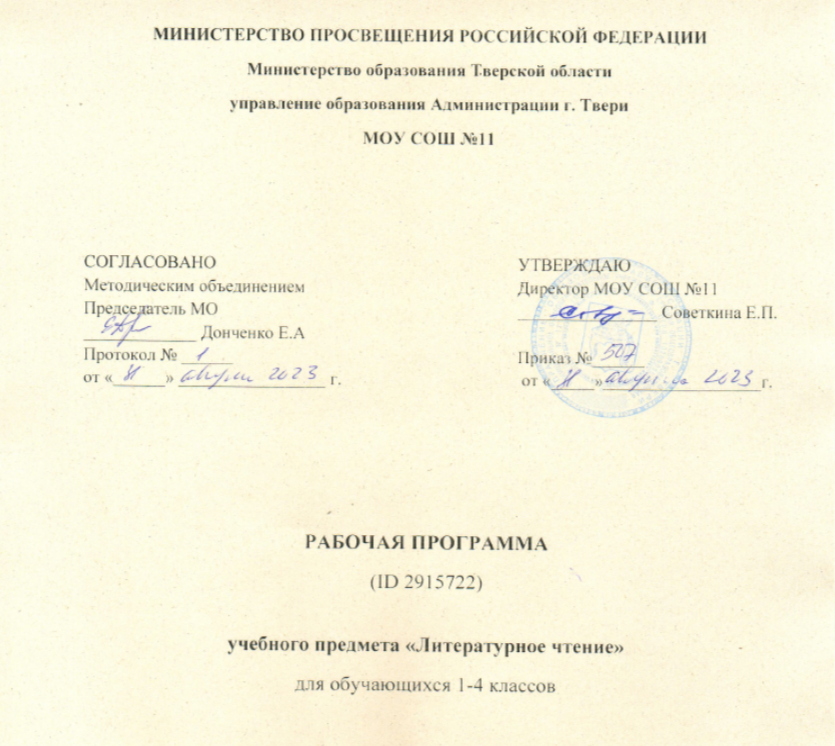 Тверь, 2023ПОЯСНИТЕЛЬНАЯ ЗАПИСКАРабочая программа по учебному предмету «Литературное чтение» (предметная область «Русский язык и литературное чтение») соответствует Федеральной рабочей программе по учебному предмету «Литературное чтение» и включает пояснительную записку, содержание обучения, планируемые результаты освоения программы по литературному чтению. Пояснительная записка отражает общие цели и задачи изучения литературного чтения, место в структуре учебного плана, а также подходы к отбору содержания и планируемым результатам.Содержание обучения представлено тематическими блоками, которые предлагаются для обязательного изучения в каждом классе на уровне начального общего образования. Содержание обучения в каждом классе завершается перечнем универсальных учебных действий (познавательных, коммуникативных, регулятивных), которые возможно формировать средствами литературного чтения с учётом возрастных особенностей обучающихся.Планируемые результаты освоения программы по литературному чтению включают личностные, метапредметные результаты за период обучения, а также предметные достижения обучающегося за каждый год обучения на уровне начального общего образования.ОБЩАЯ ХАРАКТЕРИСТИКА УЧЕБНОГО ПРЕДМЕТА «ЛИТЕРАТУРНОЕ ЧТЕНИЕ»Программа по литературному чтению на уровне начального общего образования составлена на основе требований к результатам освоения программы начального общего образования ФГОС НОО, а также ориентирована на целевые приоритеты духовно-нравственного развития, воспитания и социализации обучающихся, сформулированные в федеральной рабочей программе воспитания.Литературное чтение – один из ведущих учебных предметов уровня начального общего образования, который обеспечивает, наряду с достижением предметных результатов, становление базового умения, необходимого для успешного изучения других предметов и дальнейшего обучения, читательской грамотности и закладывает основы интеллектуального, речевого, эмоционального, духовно-нравственного развития обучающихся.Литературное чтение призвано ввести обучающегося в мир художественной литературы, обеспечить формирование навыков смыслового чтения, способов и приёмов работы с различными видами текстов и книгой, знакомство с детской литературой и с учётом этого направлен на общее и литературное развитие обучающегося, реализацию творческих способностей обучающегося, а также на обеспечение преемственности в изучении систематического курса литературы.ЦЕЛИ ИЗУЧЕНИЯ УЧЕБНОГО ПРЕДМЕТА «ЛИТЕРАТУРНОЕ ЧТЕНИЕ»Приоритетная цель обучения литературному чтению – становление грамотного читателя, мотивированного к использованию читательской деятельности как средства самообразования и саморазвития, осознающего роль чтения в успешности обучения и повседневной жизни, эмоционально откликающегося на прослушанное или прочитанное произведение.Приобретённые обучающимися знания, полученный опыт решения учебных задач, а также сформированность предметных и универсальных действий в процессе изучения литературного чтения станут фундаментом обучения на уровне основного общего образования, а также будут востребованы в жизни.Достижение цели изучения литературного чтения определяется решением следующих задач:формирование у обучающихся положительной мотивации к систематическому чтению и слушанию художественной литературы и произведений устного народного творчества;достижение необходимого для продолжения образования уровня общего речевого развития;осознание значимости художественной литературы и произведений устного народного творчества для всестороннего развития личности человека;первоначальное представление о многообразии жанров художественных произведений и произведений устного народного творчества;овладение элементарными умениями анализа и интерпретации текста, осознанного использования при анализе текста изученных литературных понятий в соответствии с представленными предметными результатами по классам;овладение техникой смыслового чтения вслух, «про себя» (молча) и текстовой деятельностью, обеспечивающей понимание и использование информации для решения учебных задач.Программа по литературному чтению представляет вариант распределения предметного содержания по годам обучения с характеристикой планируемых результатов. Содержание программы по литературному чтению раскрывает следующие направления литературного образования обучающегося: речевая и читательская деятельности, круг чтения, творческая деятельность.В основу отбора произведений для литературного чтения положены общедидактические принципы обучения: соответствие возрастным возможностям и особенностям восприятия обучающимися фольклорных произведений и литературных текстов; представленность в произведениях нравственно-эстетических ценностей, культурных традиций народов России, отдельных произведений выдающихся представителей мировой детской литературы.Важным принципом отбора содержания программы по литературному чтению является представленность разных жанров, видов и стилей произведений, обеспечивающих формирование функциональной литературной грамотности обучающегося, а также возможность достижения метапредметных результатов, способности обучающегося воспринимать различные учебные тексты при изучении других предметов учебного плана начального общего образования.Планируемые результаты изучения литературного чтения включают личностные, метапредметные результаты за период обучения, а также предметные достижения обучающегося за каждый год обучения на уровне начального общего образования.МЕСТО УЧЕБНОГО ПРЕДМЕТА «ЛИТЕРАТУРНОЕ ЧТЕНИЕ» В УЧЕБНОМ ПЛАНЕПредмет «Литературное чтение» преемственен по отношению к предмету «Литература», который изучается в основной школе.На литературное чтение в 1 классе отводится 132 часа (из них не менее 80 часов составляет вводный интегрированный учебный курс «Обучение грамоте»), во 2-4 классах по 136 часов (4 часа в неделю в каждом классе).СОДЕРЖАНИЕ УЧЕБНОГО ПРЕДМЕТА1 КЛАССОбучение грамоте[1]Развитие речиСоставление небольших рассказов на основе собственных игр, занятий. Участие в диалоге. Понимание текста при его прослушивании и при самостоятельном чтении вслух.ФонетикаЗвуки речи. Единство звукового состава слова и его значения. Установление последовательности звуков в слове и определение количества звуков.ЧтениеСлоговое чтение (ориентация на букву, обозначающую гласный звук). Плавное слоговое чтение и чтение целыми словами со скоростью, соответствующей индивидуальному темпу. Осознанное чтение слов, словосочетаний, предложений. Чтение с интонациями и паузами в соответствии со знаками препинания. Выразительное чтение на материале небольших прозаических текстов и стихотворений.Орфоэпическое чтение (при переходе к чтению целыми словами). Орфографическое чтение (проговаривание) как средство самоконтроля при письме под диктовку и при списывании.СИСТЕМАТИЧЕСКИЙ КУРССказка фольклорная (народная) и литературная (авторская). Восприятие текста произведений художественной литературы и устного народного творчества (не менее четырёх произведений). Фольклорная и литературная (авторская) сказка: сходство и различия. Реальность и волшебство в сказке. Событийная сторона сказок: последовательность событий в фольклорной (народной) и литературной (авторской) сказке. Отражение сюжета в иллюстрациях. Герои сказочных произведений. Нравственные ценности и идеи, традиции, быт, культура в русских народных и литературных (авторских) сказках, поступки, отражающие нравственные качества (отношение к природе, людям, предметам).Произведения для чтения: народные сказки о животных «Лисица и тетерев», «Лиса и рак», литературные (авторские) сказки К.Д. Ушинский «Петух и собака», сказки В.Г.Сутеева «Кораблик», «Под грибом» и другие (по выбору). Произведения о детях и для детей. Понятие «тема произведения» (общее представление): чему посвящено, о чём рассказывает. Главная мысль произведения: его основная идея (чему учит? какие качества воспитывает?). Произведения одной темы, но разных жанров: рассказ, стихотворение, сказка (общее представление на примере не менее шести произведений К. Д. Ушинского, Л. Н. Толстого, Е. А. Пермяка, В. А. Осеевой, А. Л. Барто, Ю. И. Ермолаева). Характеристика героя произведения, общая оценка поступков. Понимание заголовка произведения, его соотношения с содержанием произведения и его идеей. Осознание нравственно-этических понятий: друг, дружба, забота, труд, взаимопомощь.Произведения для чтения: К.Д. Ушинский «Худо тому, кто добра не делает никому», Л.Н. Толстой «Косточка», Е.А. Пермяк «Торопливый ножик»,В.А. Осеева «Три товарища», А.Л. Барто «Я – лишний», Ю.И. Ермолаев «Лучший друг» и другие (по выбору).Произведения о родной природе. Восприятие и самостоятельное чтение поэтических произведений о природе (на примере трёх-четырёх доступных произведений А. К. Толстого, А. Н. Плещеева, Е. Ф. Трутневой, С. Я. Маршака и др.). Тема поэтических произведений: звуки и краски природы, времена года, человек и природа; Родина, природа родного края. Особенности стихотворной речи, сравнение с прозаической: рифма, ритм (практическое ознакомление). Настроение, которое рождает поэтическое произведение. Отражение нравственной идеи в произведении: любовь к Родине, природе родного края. Иллюстрация к произведению как отражение эмоционального отклика на произведение. Выразительное чтение поэзии. Роль интонации при выразительном чтении. Интонационный рисунок выразительного чтения: ритм, темп, сила голоса.Устное народное творчество – малые фольклорные жанры (не менее шести произведений). Многообразие малых жанров устного народного творчества: потешка, загадка, пословица, их назначение (веселить, потешать, играть, поучать). Особенности разных малых фольклорных жанров. Потешка – игровой народный фольклор. Загадки – средство воспитания живости ума, сообразительности. Пословицы – проявление народной мудрости, средство воспитания понимания жизненных правил.Произведения для чтения: потешки, загадки, пословицы.Произведения о братьях наших меньших (трёх-четырёх авторов по выбору) – герои произведений. Цель и назначение произведений о взаимоотношениях человека и животных – воспитание добрых чувств и бережного отношения к животным. Виды текстов: художественный и научно-познавательный, их сравнение. Характеристика героя: описание его внешности. Осознание нравственно-этических понятий: любовь и забота о животных.Произведения для чтения: В.В. Бианки «Лис и Мышонок», Е.И. Чарушин «Про Томку», М.М. Пришвин «Ёж», Н.И. Сладков «Лисица и Ёж» и другие.Произведения о маме. Восприятие и самостоятельное чтение произведений о маме (не менее одного автора по выбору, на примере доступных произведений Е. А. Благининой, А. Л. Барто, А. В. Митяева и др.). Осознание нравственно-этических понятий: чувство любви как привязанность одного человека к другому (матери к ребёнку, детей к матери, близким), проявление любви и заботы о родных людях.Произведения для чтения: Е.А. Благинина «Посидим в тишине», А.Л. Барто «Мама», А.В. Митяев «За что я люблю маму» и другие (по выбору).Фольклорные и авторские произведения о чудесах и фантазии (не менее трёх произведений). Способность автора произведения замечать чудесное в каждом жизненном проявлении, необычное в обыкновенных явлениях окружающего мира. Сочетание в произведении реалистических событий с необычными, сказочными, фантастическими.Произведения для чтения: Р.С. Сеф «Чудо», В.В. Лунин «Я видел чудо», Б.В. Заходер «Моя Вообразилия», Ю.П. Мориц «Сто фантазий» и другие (по выбору).Библиографическая культура (работа с детской книгой). Представление о том, что книга – источник необходимых знаний. Обложка, оглавление, иллюстрации – элементы ориентировки в книге. Умение использовать тематический каталог при выборе книг в библиотеке.Изучение литературного чтения в 1 классе способствует освоению на пропедевтическом уровне ряда универсальных учебных действий: познавательных универсальных учебных действий, коммуникативных универсальных учебных действий, регулятивных универсальных учебных действий, совместной деятельности. Базовые логические действия как часть познавательных универсальных учебных действий способствуют формированию умений:читать вслух целыми словами без пропусков и перестановок букв и слогов доступные по восприятию и небольшие по объёму прозаические и стихотворные произведения;понимать фактическое содержание прочитанного или прослушанного текста;ориентироваться в терминах и понятиях: фольклор, малые фольклорные жанры, тема, идея, заголовок, содержание произведения, сказка (фольклорная и литературная), автор, герой, рассказ, стихотворение (в пределах изученного);различать и группировать произведения по жанрам (загадки, пословицы, сказки (фольклорная и литературная), стихотворение, рассказ);анализировать текст: определять тему, устанавливать последовательность событий в произведении, характеризовать героя, давать положительную или отрицательную оценку его поступкам, задавать вопросы по фактическому содержанию;сравнивать произведения по теме, настроению, которое оно вызывает.Работа с информацией как часть познавательных универсальных учебных действий способствует формированию умений:понимать, что текст произведения может быть представлен в иллюстрациях, различных видах зрительного искусства (фильм, спектакль и другие);соотносить иллюстрацию с текстом произведения, читать отрывки из текста, которые соответствуют иллюстрации.Коммуникативные универсальные учебные действия способствуют формированию умений:читать наизусть стихотворения, соблюдать орфоэпические и пунктуационные нормы;участвовать в беседе по обсуждению прослушанного или прочитанного текста: слушать собеседника, отвечать на вопросы, высказывать своё отношение к обсуждаемой проблеме;пересказывать (устно) содержание произведения с опорой на вопросы, рисунки, предложенный план;объяснять своими словами значение изученных понятий;описывать своё настроение после слушания (чтения) стихотворений, сказок, рассказов.Регулятивные универсальные учебные действия способствуют формированию умений:понимать и удерживать поставленную учебную задачу, в случае необходимости обращаться за помощью к учителю;проявлять желание самостоятельно читать, совершенствовать свой навык чтения; с помощью учителя оценивать свои успехи (трудности) в освоении читательской деятельности.Совместная деятельность способствует формированию умений:проявлять желание работать в парах, небольших группах;проявлять культуру взаимодействия, терпение, умение договариваться, ответственно выполнять свою часть работы.2 КЛАССО нашей Родине. Круг чтения: произведения о Родине (на примере не менее трёх стихотворений И. С. Никитина, Ф. П. Савинова, А. А. Прокофьева и др.). Патриотическое звучание произведений о родном крае и природе. Отражение в произведениях нравственно-этических понятий: любовь к Родине, родному краю, Отечеству. Анализ заголовка, соотнесение его с главной мыслью и идеей произведения. Иллюстрация к произведению как отражение эмоционального отклика на произведение. Отражение темы. Родины в изобразительном искусстве (пейзажи И. И. Левитана, И. И. Шишкина, В. Д. Поленова и др.).Произведения для чтения: И.С. Никитин «Русь», Ф.П. Савинов «Родина», А.А. Прокофьев «Родина» и другие (по выбору).Фольклор (устное народное творчество). Произведения малых жанров фольклора (потешки, считалки, пословицы, скороговорки, небылицы, загадки по выбору). Шуточные фольклорные произведения – скороговорки, небылицы. Особенности скороговорок, их роль в речи. Игра со словом, «перевёртыш событий» как основа построения небылиц. Ритм и счёт – основные средства выразительности и построения считалки. Народные песни, их особенности. Загадка как жанр фольклора, тематические группы загадок. Сказка – выражение народной мудрости, нравственная идея фольклорных сказок. Особенности сказок разного вида (о животных, бытовые, волшебные). Особенности сказок о животных: сказки народов России. Бытовая сказка: герои, место действия, особенности построения и языка. Диалог в сказке. Понятие о волшебной сказке (общее представление): наличие присказки, постоянные эпитеты, волшебные герои. Фольклорные произведения народов России: отражение в сказках народного быта и культуры.Произведения для чтения: потешки, считалки, пословицы, скороговорки, загадки, народные песни, русская народная сказка «Каша из топора», русская народная сказка «У страха глаза велики», русская народная сказка «Зимовье зверей», русская народная сказка «Снегурочка», сказки народов России (1-2 произведения) и другие.Звуки и краски родной природы в разные времена года. Тема природы в разные времена года (осень, зима, весна, лето) в произведениях литературы (по выбору, не менее пяти авторов). Эстетическое восприятие явлений природы (звуки, краски времён года). Средства выразительности при описании природы: сравнение и эпитет. Настроение, которое создаёт пейзажная лирика. Иллюстрация как отражение эмоционального отклика на произведение. Отражение темы «Времена года» в картинах художников (на примере пейзажей И. И. Левитана, В. Д. Поленова, А. И. Куинджи, И. И. Шишкина и др.) и музыкальных произведениях (например, произведения П. И. Чайковского, А. Вивальди и др.). Произведения для чтения: А.С. Пушкин «Уж небо осенью дышало…», «Вот север, тучи нагоняя…», А.А. Плещеев «Осень», А.К. Толстой «Осень. Обсыпается наш сад…», М.М. Пришвин «Осеннее утро», Г.А. Скребицкий «Четыре художника», Ф.И. Тютчев «Чародейкою Зимою», «Зима недаром злится», И.С. Соколов-Микитов «Зима в лесу», С.А. Есенин «Поёт зима – аукает…», И.З. Суриков «Лето» и другие.О детях и дружбе. Круг чтения: тема дружбы в художественном произведении (расширение круга чтения: не менее четырёх произведений Н.Н. Носова, В.А. Осеевой, В.Ю. Драгунского, В.В. Лунина и др.). Отражение в произведениях нравственно-этических понятий: дружба, терпение, уважение, помощь друг другу. Главная мысль произведения. Герой произведения (введение понятия «главный герой»), его характеристика (портрет), оценка поступков.Произведения для чтения: Л.Н. Толстой «Филиппок», Е.А. Пермяк «Две пословицы», Ю.И. Ермолаев «Два пирожных», В.А. Осеева «Синие листья», Н.Н. Носов «На горке», «Заплатка», А.Л. Барто «Катя», В.В. Лунин «Я и Вовка», В.Ю. Драгунский «Тайное становится явным» и другие (по выбору).Мир сказок. Фольклорная (народная) и литературная (авторская) сказка: «бродячие» сюжеты (произведения по выбору, не менее четырёх). Фольклорная основа авторских сказок: сравнение сюжетов, героев, особенностей языка. Составление плана произведения: части текста, их главные темы. Иллюстрации, их значение в раскрытии содержания произведения.Произведения для чтения: народная сказка «Золотая рыбка», А.С. Пушкин «Сказка о рыбаке и рыбке», народная сказка «Морозко», В.Ф. Одоевский «Мороз Иванович», В.И. Даль «Девочка Снегурочка» и другие.О братьях наших меньших. Жанровое многообразие произведений о животных (песни, загадки, сказки, басни, рассказы, стихотворения; произведения по выбору, не менее пяти авторов). Дружба людей и животных – тема литературы (произведения Е. И. Чарушина, В. В. Бианки, С. В. Михалкова, Б. С. Житкова, М. М. Пришвина и др.). Отражение образов животных в фольклоре (русские народные песни, загадки, сказки). Герои стихотворных и прозаических произведений о животных. Описание животных в художественном и научно-познавательном тексте. Нравственно-этические понятия: отношение человека к животным (любовь и забота). Особенности басни как жанра литературы, прозаические и стихотворные басни (на примере произведений И. А. Крылова, Л. Н. Толстого). Мораль басни как нравственный урок (поучение). Знакомство с художниками-иллюстраторами, анималистами (без использования термина): Е. И. Чарушин, В. В. Бианки.Произведения для чтения: И.А. Крылов «Лебедь, Щука и Рак», Л.Н. Толстой «Лев и мышь», М.М. Пришвин «Ребята и утята», Б.С. Житков «Храбрый утёнок», В.Д. Берестов «Кошкин щенок», В.В. Бианки «Музыкант», Е.И. Чарушин «Страшный рассказ», С.В. Михалков «Мой щенок» и другие (по выбору).О наших близких, о семье. Тема семьи, детства, взаимоотношений взрослых и детей в творчестве писателей и фольклорных произведениях (по выбору). Отражение нравственных семейных ценностей в произведениях о семье: любовь и сопереживание, уважение и внимание к старшему поколению, радость общения и защищённость в семье. Тема художественных произведений: Международный женский день, День Победы.Произведения для чтения: Л.Н. Толстой «Отец и сыновья», А.А. Плещеев «Песня матери», В.А. Осеева «Сыновья», С.В. Михалков «Быль для детей», С.А. Баруздин «Салют» и другое (по выбору).Зарубежная литература. Круг чтения: литературная (авторская) сказка (не менее двух произведений): зарубежные писатели-сказочники (Ш. Перро, Х.-К. Андерсен и др.). Характеристика авторской сказки: герои, особенности построения и языка. Сходство тем и сюжетов сказок разных народов. Составление плана художественного произведения: части текста, их главные темы. Иллюстрации, их значение в раскрытии содержания произведения.Произведения для чтения: Ш. Перро «Кот в сапогах», Х.-К. Андерсен «Пятеро из одного стручка» и другие (по выбору).Библиографическая культура (работа с детской книгой и справочной литературой). Книга как источник необходимых знаний. Элементы книги: содержание или оглавление, аннотация, иллюстрация. Выбор книг на основе рекомендательного списка, тематические картотеки библиотеки. Книга учебная, художественная, справочная.Изучение литературного чтения во 2 классе способствует освоению на пропедевтическом уровне ряда универсальных учебных действий: познавательных универсальных учебных действий, коммуникативных универсальных учебных действий, регулятивных универсальных учебных действий, совместной деятельности.Базовые логические и исследовательские действия как часть познавательных универсальных учебных действий способствуют формированию умений:читать вслух целыми словами без пропусков и перестановок букв и слогов доступные по восприятию и небольшие по объёму прозаические и стихотворные произведения (без отметочного оценивания);сравнивать и группировать различные произведения по теме (о Родине,о родной природе, о детях, о животных, о семье, о чудесах и превращениях),по жанрам (произведения устного народного творчества, сказка (фольклорнаяи литературная), рассказ, басня, стихотворение);характеризовать (кратко) особенности жанров (произведения устного народного творчества, литературная сказка, рассказ, басня, стихотворение);анализировать текст сказки, рассказа, басни: определять тему, главную мысль произведения, находить в тексте слова, подтверждающие характеристику героя, оценивать его поступки, сравнивать героев по предложенному алгоритму, устанавливать последовательность событий (действий) в сказке и рассказе;анализировать текст стихотворения: называть особенности жанра (ритм, рифма), находить в тексте сравнения, эпитеты, слова в переносном значении, объяснять значение незнакомого слова с опорой на контекст и по словарю.Работа с информацией как часть познавательных универсальных учебных действий способствует формированию умений:соотносить иллюстрации с текстом произведения;ориентироваться в содержании книги, каталоге, выбирать книгу по автору, каталогу на основе рекомендованного списка;по информации, представленной в оглавлении, в иллюстрациях предполагать тему и содержание книги;пользоваться словарями для уточнения значения незнакомого слова.Коммуникативные универсальные учебные действия способствуют формированию умений:участвовать в диалоге: отвечать на вопросы, кратко объяснять свои ответы, дополнять ответы других участников, составлять свои вопросы и высказыванияна заданную тему;пересказывать подробно и выборочно прочитанное произведение;обсуждать (в парах, группах) содержание текста, формулировать (устно) простые выводы на основе прочитанного (прослушанного) произведения;описывать (устно) картины природы;сочинять по аналогии с прочитанным загадки, рассказы, небольшие сказки;участвовать в инсценировках и драматизации отрывков из художественных произведений.Регулятивные универсальные учебные действия способствуют формированию умений:оценивать своё эмоциональное состояние, возникшее при прочтении (слушании) произведения;удерживать в памяти последовательность событий прослушанного (прочитанного) текста;контролировать выполнение поставленной учебной задачи при чтении(слушании) произведения;проверять (по образцу) выполнение поставленной учебной задачи.Совместная деятельность способствует формированию умений:выбирать себе партнёров по совместной деятельности;распределять работу, договариваться, приходить к общему решению, отвечать за общий результат работы.3 КЛАССО Родине и её истории. Любовь к Родине и её история – важные темы произведений литературы (произведения одного-двух авторов по выбору). Чувство любви к Родине, сопричастность к прошлому и настоящему своей страны и родного края – главные идеи, нравственные ценности, выраженные в произведениях о Родине. Образ Родины в стихотворных и прозаических произведениях писателей и поэтов ХIХ и ХХ веков. Осознание нравственно-этических понятий: любовь к родной стороне, малой родине, гордость за красоту и величие своей Отчизны. Роль и особенности заголовка произведения. Репродукции картин как иллюстрации к произведениям о Родине. Использование средств выразительности при чтении вслух: интонация, темп, ритм, логические ударения. Произведения для чтения: К.Д. Ушинский «Наше отечество», М.М. Пришвин «Моя Родина», С.А. Васильев «Россия», Н.П. Кончаловская «Наша древняя столица» (отрывки) и другое (по выбору).Фольклор (устное народное творчество). Круг чтения: малые жанры фольклора (пословицы, потешки, считалки, небылицы, скороговорки, загадки, по выбору). Знакомство с видами загадок. Пословицы народов России (значение, характеристика, нравственная основа). Книги и словари, созданные В. И. Далем. Активный словарь устной речи: использование образных слов, пословиц и поговорок, крылатых выражений. Нравственные ценности в фольклорных произведениях народов России.Фольклорная сказка как отражение общечеловеческих ценностей и нравственных правил. Виды сказок (о животных, бытовые, волшебные). Художественные особенности сказок: построение (композиция), язык (лексика). Характеристика героя, волшебные помощники, иллюстрация как отражение сюжета волшебной сказки (картины В. М. Васнецова, И. Я. Билибина и др.). Отражение в сказках народного быта и культуры. Составление плана сказки.Круг чтения: народная песня. Чувства, которые рождают песни, темы песен. Описание картин природы как способ рассказать в песне о родной земле. Былина как народный песенный сказ о важном историческом событии. Фольклорные особенности жанра былин: язык (напевность исполнения, выразительность), характеристика главного героя (где жил, чем занимался, какими качествами обладал). Характеристика былин как героического песенного сказа, их особенности (тема, язык). Язык былин, устаревшие слова, их место в былине и представление в современной лексике. Репродукции картин как иллюстрации к эпизодам фольклорного произведения.Произведения для чтения: малые жанры фольклора, русская народная сказка «Иван-царевич и серый волк», былина об Илье Муромце и другие (по выбору).Творчество А. С. Пушкина. А. С. Пушкин – великий русский поэт. Лирические произведения А. С. Пушкина: средства художественной выразительности (сравнение, эпитет); рифма, ритм. Литературные сказки А. С. Пушкина в стихах («Сказка о царе Салтане, о сыне его славном и могучем богатыре князе Гвидоне Салтановиче и о прекрасной царевне Лебеди» и другие по выбору). Нравственный смысл произведения, структура сказочного текста, особенности сюжета, приём повтора как основа изменения сюжета. Связь пушкинских сказок с фольклорными. Положительные и отрицательные герои, волшебные помощники, язык авторской сказки. И. Я. Билибин – иллюстратор сказок А. С. Пушкина.Произведения для чтения: А.С. Пушкин «Сказка о царе Салтане, о сыне его славном и могучем богатыре князе Гвидоне Салтановиче и о прекрасной царевне Лебеди», «В тот год осенняя погода…», «Опрятней модного паркета…» и другие (по выбору).Творчество И. А. Крылова. Басня – произведение-поучение, которое помогает увидеть свои и чужие недостатки. Иносказание в баснях И. А. Крылов – великий русский баснописец. Басни И. А. Крылова (не менее двух): назначение, темы и герои, особенности языка. Явная и скрытая мораль басен. Использование крылатых выражений в речи. Произведения для чтения: И.А. Крылов «Ворона и Лисица», «Лисица и виноград», «Мартышка и очки» и другие (по выбору).Картины природы в произведениях поэтов и писателей ХIХ–ХХ веков. Лирические произведения как способ передачи чувств людей, автора. Картины природы в произведениях поэтов и писателей (не менее пяти авторов по выбору): Ф. И. Тютчева, А. А. Фета, А. Н. Майкова, Н. А. Некрасова, А. А. Блока, И. А. Бунина, С. А. Есенина, А. П. Чехова, К. Г. Паустовского и др. Чувства, вызываемые лирическими произведениями. Средства выразительности в произведениях лирики: эпитеты, синонимы, антонимы, сравнения. Звукопись, её выразительное значение Олицетворение как одно из средств выразительности лирического произведения. Живописные полотна как иллюстрация к лирическому произведению: пейзаж. Сравнение средств создания пейзажа в тексте-описании (эпитеты, сравнения, олицетворения), в изобразительном искусстве (цвет, композиция), в произведениях музыкального искусства (тон, темп, мелодия).Произведения для чтения: Ф.И. Тютчев «Есть в осени первоначальной…», А.А. Фет «Кот поёт, глаза прищуря», «Мама! Глянь-ка из окошка…», А.Н. Майков «Осень», С.А. Есенин «Берёза», Н.А. Некрасов «Железная дорога» (отрывок), А.А. Блок «Ворона», И.А. Бунин «Первый снег» и другие (по выбору).Творчество Л. Н. Толстого. Жанровое многообразие произведений Л. Н. Толстого: сказки, рассказы, басни, быль (не менее трёх произведений). Рассказ как повествование: связь содержания с реальным событием. Структурные части произведения (композиция): начало, завязка действия, кульминация, развязка. Эпизод как часть рассказа. Различные виды планов. Сюжет рассказа: основные события, главные герои, действующие лица, различение рассказчика и автора произведения. Художественные особенности текста-описания, текста-рассуждения.Произведения для чтения: Л.Н. Толстой «Лебеди», «Зайцы», «Прыжок», «Акула» и другие.Литературная сказка. Литературная сказка русских писателей (не менее двух). Круг чтения: произведения В. М. Гаршина, М. Горького, И. С. Соколова-Микитова и др. Особенности авторских сказок (сюжет, язык, герои). Составление аннотации.Произведения для чтения: В.М. Гаршин «Лягушка-путешественница», И.С. Соколов-Микитов «Листопадничек», М. Горький «Случай с Евсейкой» и другие (по выбору).Произведения о взаимоотношениях человека и животных. Человек и его отношения с животными: верность, преданность, забота и любовь. Круг чтения: произведения Д. Н. Мамина-Сибиряка, К. Г. Паустовского, М. М. Пришвина, Б. С. Житкова. Особенности рассказа: тема, герои, реальность событий, композиция, объекты описания (портрет героя, описание интерьера).Произведения для чтения: Б.С. Житков «Про обезьянку», К.Г. Паустовский «Барсучий нос», «Кот-ворюга», Д.Н. Мамин-Сибиряк «Приёмыш» и другое (по выбору).Произведения о детях. Дети – герои произведений: раскрытие тем «Разные детские судьбы», «Дети на войне». Отличие автора от героя и рассказчика. Герой художественного произведения: время и место проживания, особенности внешнего вида и характера. Историческая обстановка как фон создания произведения: судьбы крестьянских детей, дети на войне (произведения по выбору двух-трёх авторов). Основные события сюжета, отношение к ним героев произведения. Оценка нравственных качеств, проявляющихся в военное время.Произведения для чтения: Л. Пантелеев «На ялике», А. Гайдар «Тимур и его команда» (отрывки), Л. Кассиль и другие (по выбору).Юмористические произведения. Комичность как основа сюжета. Герой юмористического произведения. Средства выразительности текста юмористического содержания: преувеличение. Авторы юмористических рассказов (не менее двух произведений): Н. Н. Носов, В.Ю. Драгунский, М. М. Зощенко и др.Произведения для чтения: В.Ю. Драгунский «Денискины рассказы» (1-2 произведения), Н.Н. Носов «Весёлая семейка» (1-2 рассказа из цикла) и другие (по выбору).Зарубежная литература. Круг чтения (произведения двух-трёх авторов по выбору): литературные сказки Ш. Перро, Х.-К. Андерсена, Р. Киплинга. Особенности авторских сказок (сюжет, язык, герои). Рассказы о животных зарубежных писателей. Известные переводчики зарубежной литературы: С. Я. Маршак, К. И. Чуковский, Б. В. Заходер. Произведения для чтения: Х.-К. Андерсен «Гадкий утёнок», Ш. Перро «Подарок феи» и другие (по выбору).Библиографическая культура (работа с детской книгой и справочной литературой). Ценность чтения художественной литературы и фольклора, осознание важности читательской деятельности. Использование с учётом учебных задач аппарата издания (обложка, оглавление, аннотация, предисловие, иллюстрации). Правила юного читателя. Книга как особый вид искусства. Общее представление о первых книгах на Руси, знакомство с рукописными книгами.Изучение литературного чтения в 3 классе способствует освоению ряда универсальных учебных действий: познавательных универсальных учебных действий, коммуникативных универсальных учебных действий, регулятивных универсальных учебных действий, совместной деятельности. Базовые логические и исследовательские действия как часть познавательных универсальных учебных действий способствуют формированию умений:читать доступные по восприятию и небольшие по объёму прозаические и стихотворные произведения (без отметочного оценивания);различать сказочные и реалистические, лирические и эпические, народные и авторские произведения;анализировать текст: обосновывать принадлежность к жанру, определять тему и главную мысль, делить текст на части, озаглавливать их, находить в тексте заданный эпизод, определять композицию произведения, характеризовать героя;конструировать план текста, дополнять и восстанавливать нарушенную последовательность;сравнивать произведения, относящиеся к одной теме, но разным жанрам; произведения одного жанра, но разной тематики;исследовать текст: находить описания в произведениях разных жанров (портрет, пейзаж, интерьер).Работа с информацией как часть познавательных универсальных учебных действий способствуют формированию умений:сравнивать информацию словесную (текст), графическую или изобразительную (иллюстрация), звуковую (музыкальное произведение);подбирать иллюстрации к тексту, соотносить произведения литературы и изобразительного искусства по тематике, настроению, средствам выразительности;выбирать книгу в библиотеке в соответствии с учебной задачей; составлять аннотацию.Коммуникативные универсальные учебные действия способствуют формированию умений:читать текст с разными интонациями, передавая своё отношение к событиям, героям произведения;формулировать вопросы по основным событиям текста;пересказывать текст (подробно, выборочно, с изменением лица);выразительно исполнять стихотворное произведение, создавая соответствующее настроение;сочинять простые истории (сказки, рассказы) по аналогии.Регулятивные универсальные учебные способствуют формированию умений:принимать цель чтения, удерживать её в памяти, использовать в зависимости от учебной задачи вид чтения, контролировать реализацию поставленной задачи чтения;оценивать качество своего восприятия текста на слух;выполнять действия контроля (самоконтроля) и оценки процесса и результата деятельности, при необходимости вносить коррективы в выполняемые действия.Совместная деятельность способствует формированию умений:участвовать в совместной деятельности: выполнять роли лидера, подчинённого, соблюдать равноправие и дружелюбие;в коллективной театрализованной деятельности читать по ролям, инсценировать (драматизировать) несложные произведения фольклора и художественной литературы; выбирать роль, договариваться о манере её исполнения в соответствии с общим замыслом;осуществлять взаимопомощь, проявлять ответственность при выполнении своей части работы, оценивать свой вклад в общее дело.4 КЛАССО Родине, героические страницы истории. Наше Отечество, образ родной земли в стихотворных и прозаических произведениях писателей и поэтов ХIХ и ХХ веков (по выбору, не менее четырёх, например произведения С. Т. Романовского, А. Т. Твардовского, С. Д. Дрожжина, В. М. Пескова и др.). Представление о проявлении любви к родной земле в литературе разных народов (на примере писателей родного края, представителей разных народов России). Страницы истории России, великие люди и события: образы Александра Невского, Михаила Кутузова и других выдающихся защитников Отечества в литературе для детей. Отражение нравственной идеи: любовь к Родине. Героическое прошлое России, тема Великой Отечественной войны в произведениях литературы (на примере рассказов Л. А. Кассиля, С. П. Алексеева). Осознание понятия: поступок, подвиг.Круг чтения: народная и авторская песня: понятие исторической песни, знакомство с песнями на тему Великой Отечественной войны (2-3 произведения по выбору).Произведения для чтения: С.Д. Дрожжин «Родине», В.М. Песков «Родине», А.Т. Твардовский «О Родине большой и малой» (отрывок), С.Т. Романовский «Ледовое побоище», С.П. Алексеев (1-2 рассказа военно-исторической тематики) и другие (по выбору).Фольклор (устное народное творчество). Фольклор как народная духовная культура (произведения по выбору). Многообразие видов фольклора: словесный, музыкальный, обрядовый (календарный). Культурное значение фольклора для появления художественной литературы. Малые жанры фольклора (назначение, сравнение, классификация). Собиратели фольклора (А. Н. Афанасьев, В. И. Даль). Виды сказок: о животных, бытовые, волшебные. Отражение в произведениях фольклора нравственных ценностей, быта и культуры народов мира. Сходство фольклорных произведений разных народов по тематике, художественным образам и форме («бродячие» сюжеты). Круг чтения: былина как эпическая песня о героическом событии. Герой былины – защитник страны. Образы русских богатырей: Ильи Муромца, Алёши Поповича, Добрыни Никитича, Никиты Кожемяки (где жил, чем занимался, какими качествами обладал). Средства художественной выразительности в былине: устойчивые выражения, повторы, гипербола. Устаревшие слова, их место в былине и представление в современной лексике. Народные былинно-сказочные темы в творчестве художника В. М. Васнецова.Произведения для чтения: произведения малых жанров фольклора, народные сказки (2-3 сказки по выбору), сказки народов России (2-3 сказки по выбору), былины из цикла об Илье Муромце, Алёше Поповиче, Добрыне Никитиче (1-2 по выбору).Творчество А. С. Пушкина. Картины природы в лирических произведениях А. С. Пушкина. Средства художественной выразительности в стихотворном произведении (сравнение, эпитет, олицетворение). Литературные сказки А. С. Пушкина в стихах: «Сказка о мёртвой царевне и о семи богатырях». Фольклорная основа авторской сказки. Положительные и отрицательные герои, волшебные помощники, язык авторской сказки.Произведения для чтения: А.С. Пушкин «Сказка о мёртвой царевне и о семи богатырях», «Няне», «Осень» (отрывки), «Зимняя дорога» и другие.Творчество И. А. Крылова. Представление о басне как лиро-эпическом жанре. Круг чтения: басни на примере произведений И. А. Крылова, И. И. Хемницера, Л. Н. Толстого, С. В. Михалкова. Басни стихотворные и прозаические (не менее трёх). Развитие событий в басне, её герои (положительные, отрицательные). Аллегория в баснях. Сравнение басен: назначение, темы и герои, особенности языка.Произведения для чтения: Крылов И.А. «Стрекоза и муравей», «Квартет», И.И. Хемницер «Стрекоза», Л.Н. Толстой «Стрекоза и муравьи» и другие. Творчество М. Ю. Лермонтова. Круг чтения: лирические произведения М. Ю. Лермонтова (не менее трёх). Средства художественной выразительности (сравнение, эпитет, олицетворение); рифма, ритм. Метафора как «свёрнутое» сравнение. Строфа как элемент композиции стихотворения. Переносное значение слов в метафоре. Метафора в стихотворениях М. Ю. Лермонтова.Произведения для чтения: М.Ю. Лермонтов «Утёс», «Парус», «Москва, Москва! …Люблю тебя как сын…» и другие.Литературная сказка. Тематика авторских стихотворных сказок (две-три по выбору). Герои литературных сказок (произведения П. П. Ершова, П. П. Бажова, С. Т. Аксакова, С. Я. Маршака и др.). Связь литературной сказки с фольклорной: народная речь – особенность авторской сказки. Иллюстрации в сказке: назначение, особенности.Произведения для чтения: П.П. Бажов «Серебряное копытце», П.П. Ершов «Конёк-Горбунок», С.Т. Аксаков «Аленький цветочек» и другие. Картины природы в творчестве поэтов и писателей ХIХ– ХХ веков. Лирика, лирические произведения как описание в стихотворной форме чувств поэта, связанных с наблюдениями, описаниями природы. Круг чтения: лирические произведения поэтов и писателей (не менее пяти авторов по выбору): В. А. Жуковский, И.С. Никитин, Е. А. Баратынский, Ф. И. Тютчев, А. А. Фет, Н. А. Некрасов, И. А. Бунин, А. А. Блок, К. Д. Бальмонт и др. Темы стихотворных произведений, герой лирического произведения. Авторские приёмы создания художественного образа в лирике. Средства выразительности в произведениях лирики: эпитеты, синонимы, антонимы, сравнения, олицетворения, метафоры. Репродукция картины как иллюстрация к лирическому произведению.Произведения для чтения: В.А. Жуковский «Загадка», И.С. Никитин «В синем небе плывут над полями…», Ф.И. Тютчев «Как неожиданно и ярко», А.А. Фет «Весенний дождь», Е.А. Баратынский «Весна, весна! Как воздух чист», И.А. Бунин «Листопад» (отрывки) и другие (по выбору).Творчество Л. Н. Толстого. Круг чтения (не менее трёх произведений): рассказ (художественный и научно-познавательный), сказки, басни, быль. Повесть как эпический жанр (общее представление). Значение реальных жизненных ситуаций в создании рассказа, повести. Отрывки из автобиографической повести Л. Н. Толстого «Детство». Особенности художественного текста-описания: пейзаж, портрет героя, интерьер. Примеры текста-рассуждения в рассказах Л. Н. Толстого.Произведения для чтения: Л.Н. Толстой «Детство» (отдельные главы), «Русак», «Черепаха» и другие (по выбору).Произведения о животных и родной природе. Взаимоотношения человека и животных, защита и охрана природы – тема произведений литературы. Круг чтения (не менее трёх авторов): на примере произведений В. П. Астафьева, М. М. Пришвина, С.А. Есенина, А. И. Куприна, К. Г. Паустовского, Ю. И. Коваля и др.Произведения для чтения: В.П. Астафьев «Капалуха», М.М. Пришвин «Выскочка», С.А. Есенин «Лебёдушка» и другие (по выбору).Произведения о детях. Тематика произведений о детях, их жизни, играх и занятиях, взаимоотношениях со взрослыми и сверстниками (на примере произведений не менее трёх авторов): А. П. Чехова, Н. Г. Гарина-Михайловского, М.М. Зощенко, К.Г.Паустовский, Б. С. Житкова, В. В. Крапивина и др. Словесный портрет героя как его характеристика. Авторский способ выражения главной мысли. Основные события сюжета, отношение к ним героев. Произведения для чтения: А.П. Чехов «Мальчики», Н.Г. Гарин-Михайловский «Детство Тёмы» (отдельные главы), М.М. Зощенко «О Лёньке и Миньке» (1-2 рассказа из цикла), К.Г. Паустовский «Корзина с еловыми шишками» и другие.Пьеса. Знакомство с новым жанром – пьесой-сказкой. Пьеса – произведение литературы и театрального искусства (одна по выбору). Пьеса как жанр драматического произведения. Пьеса и сказка: драматическое и эпическое произведения. Авторские ремарки: назначение, содержание.Произведения для чтения: С.Я. Маршак «Двенадцать месяцев» и другие. Юмористические произведения. Круг чтения (не менее двух произведений по выбору): юмористические произведения на примере рассказов В. Ю. Драгунского, Н. Н. Носова, М. М. Зощенко, В. В. Голявкина. Герои юмористических произведений. Средства выразительности текста юмористического содержания: гипербола. Юмористические произведения в кино и театре.Произведения для чтения: В.Ю. Драгунский «Денискины рассказы» (1-2 произведения по выбору), Н.Н. Носов «Витя Малеев в школе и дома» (отдельные главы) и другие.Зарубежная литература. Расширение круга чтения произведений зарубежных писателей. Литературные сказки Х.-К. Андерсена, Ш. Перро, братьев Гримм и др. (по выбору). Приключенческая литература: произведения Дж. Свифта, Марка Твена. Произведения для чтения: Х.-К. Андерсен «Дикие лебеди», «Русалочка», Дж. Свифт «Приключения Гулливера» (отдельные главы), Марк Твен «Том Сойер» (отдельные главы) и другие (по выбору).Библиографическая культура (работа с детской книгой и справочной литературой). Польза чтения и книги: книга – друг и учитель. Правила читателя и способы выбора книги (тематический, систематический каталог). Виды информации в книге: научная, художественная (с опорой на внешние показатели книги), её справочно-иллюстративный материал. Очерк как повествование о реальном событии. Типы книг (изданий): книга-произведение, книга-сборник, собрание сочинений, периодическая печать, справочные издания. Работа с источниками периодической печати.Изучение литературного чтения в 4 классе способствует освоению ряда универсальных учебных действий: познавательных универсальных учебных действий, коммуникативных универсальных учебных действий, регулятивных универсальных учебных действий, совместной деятельности. Базовые логические и исследовательские действия как часть познавательных универсальных учебных действий способствуют формированию умений:читать вслух целыми словами без пропусков и перестановок букв и слогов доступные по восприятию и небольшие по объёму прозаические и стихотворные произведения (без отметочного оценивания);читать про себя (молча), оценивать своё чтение с точки зрения понимания и запоминания текста;анализировать текст: определять главную мысль, обосновывать принадлежность к жанру, определять тему и главную мысль, находить в тексте заданный эпизод, устанавливать взаимосвязь между событиями, эпизодами текста;характеризовать героя и давать оценку его поступкам; сравнивать героев одного произведения по предложенным критериям, самостоятельно выбирать критерий сопоставления героев, их поступков (по контрасту или аналогии);составлять план (вопросный, номинативный, цитатный) текста, дополнять и восстанавливать нарушенную последовательность;исследовать текст: находить средства художественной выразительности (сравнение, эпитет, олицетворение, метафора), описания в произведениях разных жанров (пейзаж, интерьер), выявлять особенности стихотворного текста (ритм, рифма, строфа).Работа с информацией как часть познавательных универсальных учебных действий способствуют формированию умений:использовать справочную информацию для получения дополнительной информации в соответствии с учебной задачей;характеризовать книгу по её элементам (обложка, оглавление, аннотация, предисловие, иллюстрации, примечания и другое);выбирать книгу в библиотеке в соответствии с учебной задачей; составлять аннотацию.Коммуникативные универсальные учебные действия способствуют формированию умений:соблюдать правила речевого этикета в учебном диалоге, отвечать и задавать вопросы к учебным и художественным текстам;пересказывать текст в соответствии с учебной задачей;рассказывать о тематике детской литературы, о любимом писателе и его произведениях;оценивать мнение авторов о героях и своё отношение к ним;использовать элементы импровизации при исполнении фольклорных произведений;сочинять небольшие тексты повествовательного и описательного характера по наблюдениям, на заданную тему.Регулятивные универсальные учебные способствуют формированию умений:понимать значение чтения для самообразования и саморазвития; самостоятельно организовывать читательскую деятельность во время досуга;определять цель выразительного исполнения и работы с текстом;оценивать выступление (своё и одноклассников) с точки зрения передачи настроения, особенностей произведения и героев;осуществлять контроль процесса и результата деятельности, устанавливать причины возникших ошибок и трудностей, проявлять способность предвидеть их в предстоящей работе.Совместная деятельность способствует формированию умений:участвовать в театрализованной деятельности: инсценировании и драматизации (читать по ролям, разыгрывать сценки);соблюдать правила взаимодействия;ответственно относиться к своим обязанностям в процессе совместной деятельности, оценивать свой вклад в общее дело.[1] В данной рабочей программе отражено только то содержание периода «Обучение грамоте» из Федеральной предметной программы «Русский язык», которое реализуется средствами предмета «Литературное чтение», остальное содержание прописывается в рабочей программе предмета «Русский язык».ПЛАНИРУЕМЫЕ ОБРАЗОВАТЕЛЬНЫЕ РЕЗУЛЬТАТЫИзучение литературного чтения в 1-4 классах направлено на достижение обучающимися личностных, метапредметных и предметных результатов освоения учебного предмета.ЛИЧНОСТНЫЕ РЕЗУЛЬТАТЫЛичностные результаты освоения программы предмета «Литературное чтение» достигаются в процессе единства учебной и воспитательной деятельности, обеспечивающей позитивную динамику развития личности младшего школьника, ориентированную на процессы самопознания, саморазвития и самовоспитания. Личностные результаты освоения программы предмета «Литературное чтение» отражают освоение младшими школьниками социально значимых норм и отношений, развитие позитивного отношения обучающихся к общественным, традиционным, социокультурным и духовно-нравственным ценностям, приобретение опыта применения сформированных представлений и отношений на практике.Гражданско-патриотическое воспитание:становление ценностного отношения к своей Родине – России, малой родине, проявление интереса к изучению родного языка, истории и культуре Российской Федерации, понимание естественной связи прошлого и настоящего в культуре общества;осознание своей этнокультурной и российской гражданской идентичности, сопричастности к прошлому, настоящему и будущему своей страны и родного края, проявление уважения к традициям и культуре своего и других народов в процессе восприятия и анализа произведений выдающихся представителей русской литературы и творчества народов России;первоначальные представления о человеке как члене общества, о правах и ответственности, уважении и достоинстве человека, о нравственно-этических нормах поведения и правилах межличностных отношений.Духовно-нравственное воспитание:освоение опыта человеческих взаимоотношений, признаки индивидуальности каждого человека, проявление сопереживания, уважения, любви, доброжелательности и других моральных качеств к родным, близким и чужим людям, независимо от их национальности, социального статуса, вероисповедания;осознание этических понятий, оценка поведения и поступков персонажей художественных произведений в ситуации нравственного выбора;выражение своего видения мира, индивидуальной позиции посредством накопления и систематизации литературных впечатлений, разнообразных по эмоциональной окраске;неприятие любых форм поведения, направленных на причинение физического и морального вреда другим людям Эстетическое воспитание:проявление уважительного отношения и интереса к художественной культуре, к различным видам искусства, восприимчивость к разным видам искусства, традициям и творчеству своего и других народов, готовность выражать своё отношение в разных видах художественной деятельности;приобретение эстетического опыта слушания, чтения и эмоционально-эстетической оценки произведений фольклора и художественной литературы;понимание образного языка художественных произведений, выразительных средств, создающих художественный образ.Трудовое воспитание:осознание ценности труда в жизни человека и общества, ответственное потребление и бережное отношение к результатам труда, навыки участия в различных видах трудовой деятельности, интерес к различным профессиям.Экологическое воспитание:бережное отношение к природе, осознание проблем взаимоотношений человека и животных, отражённых в литературных произведениях;неприятие действий, приносящих ей вред.Ценности научного познания:ориентация в деятельности на первоначальные представления о научной картине мира, понимание важности слова как средства создания словесно-художественного образа, способа выражения мыслей, чувств, идей автора;овладение смысловым чтением для решения различного уровня учебных и жизненных задач;потребность в самостоятельной читательской деятельности, саморазвитии средствами литературы, развитие познавательного интереса, активности, инициативности, любознательности и самостоятельности в познании произведений фольклора и художественной литературы, творчества писателей.МЕТАПРЕДМЕТНЫЕ РЕЗУЛЬТАТЫВ результате изучения предмета «Литературное чтение» в начальной школе у обучающихся будут сформированы познавательные универсальные учебные действия:базовые логические действия:сравнивать произведения по теме, главной мысли (морали), жанру, соотносить произведение и его автора, устанавливать основания для сравнения произведений, устанавливать аналогии;объединять произведения по жанру, авторской принадлежности;определять существенный признак для классификации, классифицировать произведения по темам, жанрам и видам;находить закономерности и противоречия при анализе сюжета (композиции), восстанавливать нарушенную последовательность событий (сюжета), составлять аннотацию, отзыв по предложенному алгоритму;выявлять недостаток информации для решения учебной (практической) задачи на основе предложенного алгоритма;устанавливать причинно-следственные связи в сюжете фольклорного и художественного текста, при составлении плана, пересказе текста, характеристике поступков героев;базовые исследовательские действия:определять разрыв между реальным и желательным состоянием объекта (ситуации) на основе предложенных учителем вопросов;формулировать с помощью учителя цель, планировать изменения объекта, ситуации;сравнивать несколько вариантов решения задачи, выбирать наиболее подходящий (на основе предложенных критериев);проводить по предложенному плану опыт, несложное исследование по установлению особенностей объекта изучения и связей между объектами (часть – целое, причина – следствие);формулировать выводы и подкреплять их доказательствами на основе результатов проведённого наблюдения (опыта, классификации, сравнения, исследования);прогнозировать возможное развитие процессов, событий и их последствия в аналогичных или сходных ситуациях;работа с информацией:выбирать источник получения информации;согласно заданному алгоритму находить в предложенном источнике информацию, представленную в явном виде;распознавать достоверную и недостоверную информацию самостоятельно или на основании предложенного учителем способа её проверки;соблюдать с помощью взрослых (учителей, родителей (законных представителей) правила информационной безопасности при поиске информации в сети Интернет;анализировать и создавать текстовую, видео, графическую, звуковую информацию в соответствии с учебной задачей;самостоятельно создавать схемы, таблицы для представления информации.К концу обучения в начальной школе у обучающегося формируются коммуникативные универсальные учебные действия:общение:воспринимать и формулировать суждения, выражать эмоции в соответствии с целями и условиями общения в знакомой среде;проявлять уважительное отношение к собеседнику, соблюдать правила ведения диалога и дискуссии;признавать возможность существования разных точек зрения;корректно и аргументированно высказывать своё мнение;строить речевое высказывание в соответствии с поставленной задачей;создавать устные и письменные тексты (описание, рассуждение, повествование);готовить небольшие публичные выступления;подбирать иллюстративный материал (рисунки, фото, плакаты) к тексту выступления.К концу обучения в начальной школе у обучающегося формируются регулятивные универсальные учебные действия:самоорганизация:планировать действия по решению учебной задачи для получения результата;выстраивать последовательность выбранных действий;самоконтроль:устанавливать причины успеха/неудач учебной деятельности;корректировать свои учебные действия для преодоления ошибок.Совместная деятельность:формулировать краткосрочные и долгосрочные цели (индивидуальные с учётом участия в коллективных задачах) в стандартной (типовой) ситуации на основе предложенного формата планирования, распределения промежуточных шагов и сроков;принимать цель совместной деятельности, коллективно строить действия по её достижению: распределять роли, договариваться, обсуждать процесс и результат совместной работы;проявлять готовность руководить, выполнять поручения, подчиняться;ответственно выполнять свою часть работы;оценивать свой вклад в общий результат;выполнять совместные проектные задания с опорой на предложенные образцы.ПРЕДМЕТНЫЕ РЕЗУЛЬТАТЫПредметные результаты освоения программы начального общего образования по учебному предмету «Литературное чтение» отражают специфику содержания предметной области, ориентированы на применение знаний, умений и навыков обучающимися в различных учебных ситуациях и жизненных условиях и представлены по годам обучения.1 КЛАССпонимать ценность чтения для решения учебных задач и применения в различных жизненных ситуациях: отвечать на вопрос о важности чтения для личного развития, находить в художественных произведениях отражение нравственных ценностей, традиций, быта разных народов;владеть техникой слогового плавного чтения с переходом на чтение целыми словами, читать осознанно вслух целыми словами без пропусков и перестановок букв и слогов доступные для восприятия и небольшие по объёму произведения в темпе не менее 30 слов в минуту (без отметочного оценивания);читать наизусть с соблюдением орфоэпических и пунктуационных норм не менее 2 стихотворений о Родине, о детях, о семье, о родной природе в разные времена года;различать прозаическую (нестихотворную) и стихотворную речь;различать и называть отдельные жанры фольклора (устного народного творчества) и художественной литературы (загадки, пословицы, потешки, сказки (фольклорные и литературные), рассказы, стихотворения);понимать содержание прослушанного/прочитанного произведения: отвечать на вопросы по фактическому содержанию произведения;владеть элементарными умениями анализа текста прослушанного/прочитанного произведения: определять последовательность событий в произведении, характеризовать поступки (положительные или отрицательные) героя, объяснять значение незнакомого слова с использованием словаря;участвовать в обсуждении прослушанного/прочитанного произведения: отвечать на вопросы о впечатлении от произведения, использовать в беседе изученные литературные понятия (автор, герой, тема, идея, заголовок, содержание произведения), подтверждать свой ответ примерами из текста;пересказывать (устно) содержание произведения с соблюдением последовательности событий, с опорой на предложенные ключевые слова, вопросы, рисунки, предложенный план;читать по ролям с соблюдением норм произношения, расстановки ударения;составлять высказывания по содержанию произведения (не менее 3 предложений) по заданному алгоритму;сочинять небольшие тексты по предложенному началу и др. (не менее 3 предложений);ориентироваться в книге/учебнике по обложке, оглавлению, иллюстрациям;выбирать книги для самостоятельного чтения по совету взрослого и с учётом рекомендательного списка, рассказывать о прочитанной книге по предложенному алгоритму;обращаться к справочной литературе для получения дополнительной информации в соответствии с учебной задачей.2 КЛАССобъяснять важность чтения для решения учебных задач и применения в различных жизненных ситуациях: переходить от чтения вслух к чтению про себя в соответствии с учебной задачей, обращаться к разным видам чтения (изучающее, ознакомительное, поисковое выборочное, просмотровое выборочное), находить в фольклоре и литературных произведениях отражение нравственных ценностей, традиций, быта, культуры разных народов, ориентироваться в нравственно-этических понятиях в контексте изученных произведений;читать вслух целыми словами без пропусков и перестановок букв и слогов доступные по восприятию и небольшие по объёму прозаические и стихотворные произведения в темпе не менее 40 слов в минуту (без отметочного оценивания);читать наизусть с соблюдением орфоэпических и пунктуационных норм не менее 3 стихотворений о Родине, о детях, о семье, о родной природе в разные времена года;различать прозаическую и стихотворную речь: называть особенности стихотворного произведения (ритм, рифма);понимать содержание, смысл прослушанного/прочитанного произведения: отвечать и формулировать вопросы по фактическому содержанию произведения;различать и называть отдельные жанры фольклора (считалки, загадки, пословицы, потешки, небылицы, народные песни, скороговорки, сказки о животных, бытовые и волшебные) и художественной литературы (литературные сказки, рассказы, стихотворения, басни);владеть элементарными умениями анализа и интерпретации текста: определять тему и главную мысль, воспроизводить последовательность событий в тексте произведения, составлять план текста (вопросный, номинативный);описывать характер героя, находить в тексте средства изображения (портрет) героя и выражения его чувств, оценивать поступки героев произведения, устанавливать взаимосвязь между характером героя и его поступками, сравнивать героев одного произведения по предложенным критериям, характеризовать отношение автора к героям, его поступкам;объяснять значение незнакомого слова с опорой на контекст и с использованием словаря; находить в тексте примеры использования слов в прямом и переносном значении;осознанно применять для анализа текста изученные понятия (автор, литературный герой, тема, идея, заголовок, содержание произведения, сравнение, эпитет);участвовать в обсуждении прослушанного/прочитанного произведения: понимать жанровую принадлежность произведения, формулировать устно простые выводы, подтверждать свой ответ примерами из текста;пересказывать (устно) содержание произведения подробно, выборочно, от лица героя, от третьего лица;читать по ролям с соблюдением норм произношения, расстановки ударения, инсценировать небольшие эпизоды из произведения;составлять высказывания на заданную тему по содержанию произведения (не менее 5 предложений);сочинять по аналогии с прочитанным загадки, небольшие сказки, рассказы;ориентироваться в книге/учебнике по обложке, оглавлению, аннотации, иллюстрациям, предисловию, условным обозначениям;выбирать книги для самостоятельного чтения с учётом рекомендательного списка, используя картотеки, рассказывать о прочитанной книге;использовать справочную литературу для получения дополнительной информации в соответствии с учебной задачей.3 КЛАССотвечать на вопрос о культурной значимости устного народного творчества и художественной литературы, находить в фольклоре и литературных произведениях отражение нравственных ценностей, традиций, быта, культуры разных народов, ориентироваться в нравственно-этических понятиях в контексте изученных произведений;читать вслух и про себя в соответствии с учебной задачей, использовать разные виды чтения (изучающее, ознакомительное, поисковое выборочное, просмотровое выборочное);читать вслух целыми словами без пропусков и перестановок букв и слогов доступные по восприятию и небольшие по объёму прозаические и стихотворные произведения в темпе не менее 60 слов в минуту (без отметочного оценивания);читать наизусть не менее 4 стихотворений в соответствии с изученной тематикой произведений;различать художественные произведения и познавательные тексты;различать прозаическую и стихотворную речь: называть особенности стихотворного произведения (ритм, рифма, строфа), отличать лирическое произведение от эпического;понимать жанровую принадлежность, содержание, смысл прослушанного/прочитанного произведения: отвечать и формулировать вопросы к учебным и художественным текстам;различать и называть отдельные жанры фольклора (считалки, загадки, пословицы, потешки, небылицы, народные песни, скороговорки, сказки о животных, бытовые и волшебные) и художественной литературы (литературные сказки, рассказы, стихотворения, басни), приводить примеры произведений фольклора разных народов России;владеть элементарными умениями анализа и интерпретации текста: формулировать тему и главную мысль, определять последовательность событий в тексте произведения, выявлять связь событий, эпизодов текста; составлять план текста (вопросный, номинативный, цитатный);характеризовать героев, описывать характер героя, давать оценку поступкам героев, составлять портретные характеристики персонажей; выявлять взаимосвязь между поступками, мыслями, чувствами героев, сравнивать героев одного произведения и сопоставлять их поступки по предложенным критериям (по аналогии или по контрасту);отличать автора произведения от героя и рассказчика, характеризовать отношение автора к героям, поступкам, описанной картине, находить в тексте средства изображения героев (портрет), описание пейзажа и интерьера;объяснять значение незнакомого слова с опорой на контекст и с использованием словаря; находить в тексте примеры использования слов в прямом и переносном значении, средств художественной выразительности (сравнение, эпитет, олицетворение);осознанно применять изученные понятия (автор, мораль басни, литературный герой, персонаж, характер, тема, идея, заголовок, содержание произведения, эпизод, смысловые части, композиция, сравнение, эпитет, олицетворение);участвовать в обсуждении прослушанного/прочитанного произведения: строить монологическое и диалогическое высказывание с соблюдением орфоэпических и пунктуационных норм, устно и письменно формулировать простые выводы, подтверждать свой ответ примерами из текста; использовать в беседе изученные литературные понятия;пересказывать произведение (устно) подробно, выборочно, сжато (кратко), от лица героя, с изменением лица рассказчика, от третьего лица;при анализе и интерпретации текста использовать разные типы речи (повествование, описание, рассуждение) с учётом специфики учебного и художественного текстов;читать по ролям с соблюдением норм произношения, инсценировать небольшие эпизоды из произведения;составлять устные и письменные высказывания на основе прочитанного/прослушанного текста на заданную тему по содержанию произведения (не менее 8 предложений), корректировать собственный письменный текст;составлять краткий отзыв о прочитанном произведении по заданному алгоритму;сочинять тексты, используя аналогии, иллюстрации, придумывать продолжение прочитанного произведения;использовать в соответствии с учебной задачей аппарат издания (обложку, оглавление, аннотацию, иллюстрации, предисловие, приложения, сноски, примечания);выбирать книги для самостоятельного чтения с учётом рекомендательного списка, используя картотеки, рассказывать о прочитанной книге;использовать справочные издания, в том числе верифицированные электронные образовательные и информационные ресурсы, включённые в федеральный перечень. 4 КЛАССосознавать значимость художественной литературы и фольклора для всестороннего развития личности человека, находить в произведениях отражение нравственных ценностей, фактов бытовой и духовной культуры народов России и мира, ориентироваться в нравственно-этических понятиях в контексте изученных произведений;демонстрировать интерес и положительную мотивацию к систематическому чтению и слушанию художественной литературы и произведений устного народного творчества: формировать собственный круг чтения;читать вслух и про себя в соответствии с учебной задачей, использовать разные виды чтения (изучающее, ознакомительное, поисковое выборочное, просмотровое выборочное);читать вслух целыми словами без пропусков и перестановок букв и слогов доступные по восприятию и небольшие по объёму прозаические и стихотворные произведения в темпе не менее 80 слов в минуту (без отметочного оценивания);читать наизусть не менее 5 стихотворений в соответствии с изученной тематикой произведений;различать художественные произведения и познавательные тексты;различать прозаическую и стихотворную речь: называть особенности стихотворного произведения (ритм, рифма, строфа), отличать лирическое произведение от эпического;понимать жанровую принадлежность, содержание, смысл прослушанного/прочитанного произведения: отвечать и формулировать вопросы (в том числе проблемные) к познавательным, учебным и художественным текстам;различать и называть отдельные жанры фольклора (считалки, загадки, пословицы, потешки, небылицы, народные песни, скороговорки, сказки о животных, бытовые и волшебные), приводить примеры произведений фольклора разных народов России;соотносить читаемый текст с жанром художественной литературы (литературные сказки, рассказы, стихотворения, басни), приводить примеры разных жанров литературы России и стран мира;владеть элементарными умениями анализа и интерпретации текста: определять тему и главную мысль, последовательность событий в тексте произведения, выявлять связь событий, эпизодов текста;характеризовать героев, давать оценку их поступкам, составлять портретные характеристики персонажей, выявлять взаимосвязь между поступками и мыслями, чувствами героев, сравнивать героев одного произведения по самостоятельно выбранному критерию (по аналогии или по контрасту), характеризовать собственное отношение к героям, поступкам; находить в тексте средства изображения героев (портрет) и выражения их чувств, описание пейзажа и интерьера, устанавливать причинно-следственные связи событий, явлений, поступков героев;объяснять значение незнакомого слова с опорой на контекст и с использованием словаря; находить в тексте примеры использования слов в прямом и переносном значении, средства художественной выразительности (сравнение, эпитет, олицетворение, метафора);осознанно применять изученные понятия (автор, мораль басни, литературный герой, персонаж, характер, тема, идея, заголовок, содержание произведения, эпизод, смысловые части, композиция, сравнение, эпитет, олицетворение, метафора, лирика, эпос, образ);участвовать в обсуждении прослушанного/прочитанного произведения: строить монологическое и диалогическое высказывание с соблюдением норм русского литературного языка (норм произношения, словоупотребления, грамматики); устно и письменно формулировать простые выводы на основе прослушанного/прочитанного текста, подтверждать свой ответ примерами из текста;составлять план текста (вопросный, номинативный, цитатный), пересказывать (устно) подробно, выборочно, сжато (кратко), от лица героя, с изменением лица рассказчика, от третьего лица;читать по ролям с соблюдением норм произношения, расстановки ударения, инсценировать небольшие эпизоды из произведения;составлять устные и письменные высказывания на заданную тему по содержанию произведения (не менее 10 предложений), писать сочинения на заданную тему, используя разные типы речи (повествование, описание, рассуждение), корректировать собственный текст с учётом правильности, выразительности письменной речи;составлять краткий отзыв о прочитанном произведении по заданному алгоритму;сочинять по аналогии с прочитанным, составлять рассказ по иллюстрациям, от имени одного из героев, придумывать продолжение прочитанного произведения (не менее 10 предложений);использовать в соответствии с учебной задачей аппарат издания (обложку, оглавление, аннотацию, иллюстрации, предисловие, приложения, сноски, примечания);выбирать книги для самостоятельного чтения с учётом рекомендательного списка, используя картотеки, рассказывать о прочитанной книге;использовать справочную литературу, электронные образовательные и информационные ресурсы информационно-коммуникационной сети Интернет (в условиях контролируемого входа), для получения дополнительной информации в соответствии с учебной задачей. ТЕМАТИЧЕСКОЕ ПЛАНИРОВАНИЕ  1 КЛАСС  2 КЛАСС  3 КЛАСС  4 КЛАСС № п/п Наименование разделов и тем программы Количество часовКоличество часовКоличество часовЭлектронные (цифровые) образовательные ресурсы № п/п Наименование разделов и тем программы Всего Контрольные работы Практические работы Электронные (цифровые) образовательные ресурсы Раздел 1. Обучение грамотеРаздел 1. Обучение грамотеРаздел 1. Обучение грамотеРаздел 1. Обучение грамотеРаздел 1. Обучение грамотеРаздел 1. Обучение грамоте1.1Развитие речи 4 1.2Фонетика 4 1.3Чтение 72 Итого по разделуИтого по разделу 80 Раздел 2. Систематический курсРаздел 2. Систематический курсРаздел 2. Систематический курсРаздел 2. Систематический курсРаздел 2. Систематический курсРаздел 2. Систематический курс2.1Сказка народная (фольклорная) и литературная (авторская) 6 2.2Произведения о детях и для детей 9 2.3Произведения о родной природе 6 2.4Устное народное творчество — малые фольклорные жанры 4 2.5Произведения о братьях наших меньших 7 2.6Произведения о маме 3 2.7Фольклорные и авторские произведения о чудесах и фантазии 4 2.8Библиографическая культура (работа с детской книгой) 1 Итого по разделуИтого по разделу 40 Резервное времяРезервное время 12 ОБЩЕЕ КОЛИЧЕСТВО ЧАСОВ ПО ПРОГРАММЕОБЩЕЕ КОЛИЧЕСТВО ЧАСОВ ПО ПРОГРАММЕ 132  0  0 № п/п Наименование разделов и тем программы Количество часовКоличество часовКоличество часовЭлектронные (цифровые) образовательные ресурсы № п/п Наименование разделов и тем программы Всего Контрольные работы Практические работы Электронные (цифровые) образовательные ресурсы 1О нашей Родине 6 2Фольклор (устное народное творчество) 16  1 3Звуки и краски родной природы в разные времена года (осень) 8  1 4О детях и дружбе 12  1 5Мир сказок 12 6Звуки и краски родной природы в разные времена года (зима) 12  1 7О братьях наших меньших 18  1 8Звуки и краски родной природы в разные времена года (весна и лето) 18  1 9О наших близких, о семье 13  1 10Зарубежная литература 11  1 11Библиографическая культура (работа с детской книгой и справочной литературой) 2 Резервное времяРезервное время 8  1 ОБЩЕЕ КОЛИЧЕСТВО ЧАСОВ ПО ПРОГРАММЕОБЩЕЕ КОЛИЧЕСТВО ЧАСОВ ПО ПРОГРАММЕ 136  9  0 № п/п Наименование разделов и тем программы Количество часовКоличество часовКоличество часовЭлектронные (цифровые) образовательные ресурсы № п/п Наименование разделов и тем программы Всего Контрольные работы Практические работы Электронные (цифровые) образовательные ресурсы 1О Родине и её истории 6 Библиотека ЦОК https://m.edsoo.ru/7f411a402Фольклор (устное народное творчество) 16  1 Библиотека ЦОК https://m.edsoo.ru/7f411a403Творчество И.А.Крылова 4 Библиотека ЦОК https://m.edsoo.ru/7f411a404Творчество А.С.Пушкина 9  1 Библиотека ЦОК https://m.edsoo.ru/7f411a405Картины природы в произведениях поэтов и писателей ХIХ века 8 Библиотека ЦОК https://m.edsoo.ru/7f411a406Творчество Л.Н.Толстого 10  1 Библиотека ЦОК https://m.edsoo.ru/7f411a407Литературная сказка 9 Библиотека ЦОК https://m.edsoo.ru/7f411a408Картины природы в произведениях поэтов и писателей XX века 10  1 Библиотека ЦОК https://m.edsoo.ru/7f411a409Произведения о взаимоотношениях человека и животных 16  1 Библиотека ЦОК https://m.edsoo.ru/7f411a4010Произведения о детях 18  1 Библиотека ЦОК https://m.edsoo.ru/7f411a4011Юмористические произведения 6 Библиотека ЦОК https://m.edsoo.ru/7f411a4012Зарубежная литература 10  1 Библиотека ЦОК https://m.edsoo.ru/7f411a4013Библиографическая культура (работа с детской книгой и справочной литературой) 4 Библиотека ЦОК https://m.edsoo.ru/7f411a40Резервное времяРезервное время 10  1 ОБЩЕЕ КОЛИЧЕСТВО ЧАСОВ ПО ПРОГРАММЕОБЩЕЕ КОЛИЧЕСТВО ЧАСОВ ПО ПРОГРАММЕ 136  8  0 № п/п Наименование разделов и тем программы Количество часовКоличество часовКоличество часовЭлектронные (цифровые) образовательные ресурсы № п/п Наименование разделов и тем программы Всего Контрольные работы Практические работы Электронные (цифровые) образовательные ресурсы 1О Родине, героические страницы истории 12  1 Библиотека ЦОК https://m.edsoo.ru/7f412cec2Фольклор (устное народное творчество) 11  1 Библиотека ЦОК https://m.edsoo.ru/7f412cec3Творчество И.А.Крылова 4 Библиотека ЦОК https://m.edsoo.ru/7f412cec4Творчество А.С.Пушкина 12  1 Библиотека ЦОК https://m.edsoo.ru/7f412cec5Творчество М. Ю. Лермонтова 4 Библиотека ЦОК https://m.edsoo.ru/7f412cec6Литературная сказка 9  1 Библиотека ЦОК https://m.edsoo.ru/7f412cec7Картины природы в творчестве поэтов и писателей ХIХ века 7 Библиотека ЦОК https://m.edsoo.ru/7f412cec8Творчество Л. Н. Толстого 7  1 Библиотека ЦОК https://m.edsoo.ru/7f412cec9Картины природы в творчестве поэтов и писателей XX века 6 Библиотека ЦОК https://m.edsoo.ru/7f412cec10Произведения о животных и родной природе 12  1 Библиотека ЦОК https://m.edsoo.ru/7f412cec11Произведения о детях 13  1 Библиотека ЦОК https://m.edsoo.ru/7f412cec12Пьеса 5 Библиотека ЦОК https://m.edsoo.ru/7f412cec13Юмористические произведения  6 Библиотека ЦОК https://m.edsoo.ru/7f412cec14Зарубежная литература 8 Библиотека ЦОК https://m.edsoo.ru/7f412cec15Библиографическая культура (работа с детской книгой и справочной литературой 7 Библиотека ЦОК https://m.edsoo.ru/7f412cecРезервное времяРезервное время 13  1 ОБЩЕЕ КОЛИЧЕСТВО ЧАСОВ ПО ПРОГРАММЕОБЩЕЕ КОЛИЧЕСТВО ЧАСОВ ПО ПРОГРАММЕ 136  8  0 ПОУРОЧНОЕ ПЛАНИРОВАНИЕ (ВИД 2)   ПОУРОЧНОЕ ПЛАНИРОВАНИЕ (ВИД 2)   ПОУРОЧНОЕ ПЛАНИРОВАНИЕ (ВИД 2)   ПОУРОЧНОЕ ПЛАНИРОВАНИЕ (ВИД 2)   ПОУРОЧНОЕ ПЛАНИРОВАНИЕ (ВИД 2)   ПОУРОЧНОЕ ПЛАНИРОВАНИЕ (ВИД 2)   ПОУРОЧНОЕ ПЛАНИРОВАНИЕ (ВИД 2)   ПОУРОЧНОЕ ПЛАНИРОВАНИЕ (ВИД 2)   ЛИТЕРАТУРНОЕ ЧТЕНИЕ  1  КЛАССЛИТЕРАТУРНОЕ ЧТЕНИЕ  1  КЛАССЛИТЕРАТУРНОЕ ЧТЕНИЕ  1  КЛАССЛИТЕРАТУРНОЕ ЧТЕНИЕ  1  КЛАССЛИТЕРАТУРНОЕ ЧТЕНИЕ  1  КЛАССЛИТЕРАТУРНОЕ ЧТЕНИЕ  1  КЛАССЛИТЕРАТУРНОЕ ЧТЕНИЕ  1  КЛАССЛИТЕРАТУРНОЕ ЧТЕНИЕ  1  КЛАСС№ п/п № в разделеТема урока Количество часовКоличество часовКоличество часовДата изучения Электронные цифровые образовательные ресурсы № п/п № в разделеТема урока Всего Контрольные работы Практические работы Дата изучения Электронные цифровые образовательные ресурсы № п/п № в разделеТема урока Всего Контрольные работы Практические работы Дата изучения Электронные цифровые образовательные ресурсы Раздел 1. Обучение грамоте (чтение)  92 часа (80ч+ 12 резерв)Раздел 1. Обучение грамоте (чтение)  92 часа (80ч+ 12 резерв)Раздел 1. Обучение грамоте (чтение)  92 часа (80ч+ 12 резерв)Раздел 1. Обучение грамоте (чтение)  92 часа (80ч+ 12 резерв)Раздел 1. Обучение грамоте (чтение)  92 часа (80ч+ 12 резерв)Раздел 1. Обучение грамоте (чтение)  92 часа (80ч+ 12 резерв)Раздел 1. Обучение грамоте (чтение)  92 часа (80ч+ 12 резерв)Раздел 1. Обучение грамоте (чтение)  92 часа (80ч+ 12 резерв)11Составление рассказов по сюжетным картинкам1 04.09.2023 22Выделение предложения из речевого потока1 05.09.2023 33Моделирование состава предложения1 06.09.2023 44Слушание литературного произведения о Родине. Произведение по выбору, например, С.Д. Дрожжин "Привет"1 07.09.2023 55Выделение первого звука в слове1 11.09.2023 66Проведение звукового анализа слова1 12.09.2023 77Выделение гласных звуков в слове1 13.09.2023 88Слушание литературного произведения о Родине. Произведение по выбору, например, Е.В. Серова "Мой дом"1 14.09.2023 99Сравнение звуков по твёрдости-мягкости1 18.09.2023 1010Отражение качественных характеристик звуков в моделях слов1 19.09.2023 1111Отработка умения проводить звуковой анализ слова1 20.09.2023 1212Слушание литературного произведения о природе. Произведение по выбору, например, И.С Соколов-Микитов "Русский лес"1 21.09.2023 1313Знакомство со строчной и заглавной буквами А, а1 25.09.2023 1414Проведение звукового анализа слов с буквами А, а1 26.09.2023 1515Знакомство со строчной и заглавной буквами О, о1 27.09.2023 1616Отработка умения устанавливать последовательность звуков в слове1 28.09.2023 1717Знакомство со строчной и заглавной буквами И, и1 02.10.2023 1818Проведение звукового анализа слов с буквами И, и1 03.10.2023 1919Знакомство со строчной буквой ы1 04.10.2023 2020Знакомство со строчной и заглавной буквами У, у1 05.10.2023 2121Проведение звукового анализа слов с буквами У, у1 09.10.2023 2222Слушание литературного произведения о родной природе. Произведение по выбору, например, М.Л. Михайлов "Лесные хоромы"1 10.10.2023 2323Проведение звукового анализа слов с буквами Н, н1 11.10.2023 2424Знакомство со строчной и заглавной буквами Н, н1 12.10.2023 2525Знакомство со строчной и заглавной буквами С, с1 16.10.2023 2626Проведение звукового анализа слов с буквами С, с1 17.10.2023 2727Знакомство со строчной и заглавной буквами К, к1 18.10.2023 2828Проведение звукового анализа слов с буквами К, к1 19.10.2023 2929Знакомство со строчной и заглавной буквами Т, т1 23.10.2023 3030Слушание литературного произведения о детях. Произведение по выбору, например, В.К.Железников "История с азбукой"1 24.10.2023 3131Знакомство со строчной и заглавной буквами Л, л1 25.10.2023 3232Проведение звукового анализа слов с буквами Л, л1 26.10.2023 3333Слушание литературного произведения. Произведение по выбору, например, В.В.Бианки "Лесной Колобок - Колючий бок"1 06.11.2023 3434Знакомство со строчной и заглавной буквами Р, р1 07.11.2023 3535Проведение звукового анализа слов с буквами Р, р1 08.11.2023 3636Знакомство со строчной и заглавной буквами В, в1 09.11.2023 3737Проведение звукового анализа слов с буквами В, в1 13.11.2023 3838Знакомство со строчной и заглавной буквами Е, е1 14.11.2023 3939Проведение звукового анализа слов с буквами Е, е1 15.11.2023 4040Знакомство со строчной и заглавной буквами П, п1 16.11.2023 4141Проведение звукового анализа слов с буквами П, п1 20.11.2023 4242Знакомство со строчной и заглавной буквами М, м1 21.11.2023 4343Проведение звукового анализа слов с буквами М, м1 22.11.2023 4444Знакомство со строчной и заглавной буквами З, з1 23.11.2023 4545Проведение звукового анализа слов с буквами З, з1 27.11.2023 4646Знакомство со строчной и заглавной буквами Б, б1 28.11.2023 4747Проведение звукового анализа слов с буквами Б, б1 29.11.2023 4848Знакомство со строчной и заглавной буквами Д, д1 30.11.2023 4949Проведение звукового анализа слов с буквами Д, д1 04.12.2023 5050Знакомство со строчной и заглавной буквами Я, я1 05.12.2023 5151Проведение звукового анализа слов с буквами Я, я1 06.12.2023 5252Знакомство со строчной и заглавной буквами Г, г1 07.12.2023 5353Проведение звукового анализа слов с буквами Г, г1 11.12.2023 5454Знакомство со строчной и заглавной буквами Ч, ч1 12.12.2023 5555Проведение звукового анализа слов с буквами Ч, ч1 13.12.2023 5656Слушание литературного произведения о детях. Произведение по выбору, например, А.Л.Барто "В школу"1 14.12.2023 5757Знакомство с буквой ь. Различение функций буквы ь1 18.12.2023 5858Знакомство со строчной и заглавной буквами Ш, ш1 19.12.2023 5959Слушание литературного произведения о животных. По выбору: Произведение по выбору, например, М.М. Пришвин "Лисичкин хлеб"1 20.12.2023 6060Знакомство со строчной и заглавной буквами Ж, ж1 21.12.2023 6161Проведение звукового анализа слов с буквами Ж, ж1 25.12.2023 6262Знакомство со строчной и заглавной буквами Ё, ё1 26.12.2023 6363Проведение звукового анализа слов с буквами Ё, ё1 27.12.2023 6464Знакомство со строчной и заглавной буквами Й, й1 28.12.2023 6565Слушание литературного произведения. Произведение по выбору, например, В.Г.Сутеев "Дядя Миша"1 09.01.2024 6666Знакомство со строчной и заглавной буквами Х, х1 10.01.2024 6767Проведение звукового анализа слов с буквами Х, х1 11.01.2024 6868Знакомство со строчной и заглавной буквами Ю, ю1 15.01.2024 6969Проведение звукового анализа слов с буквами Ю, ю1 16.01.2024 7070Знакомство со строчной и заглавной буквами Ц, ц1 17.01.2024 7171Слушание стихотворений о животных. Произведение по выбору, например, А.А. Блок "Зайчик"1 18.01.2024 7272Знакомство со строчной и заглавной буквами Э, э1 22.01.2024 7373Повторение правил обозначения буквами гласных звуков после мягких и твёрдых согласных звуков1 23.01.2024 7474Знакомство со строчной и заглавной буквами Щ, щ1 24.01.2024 7575Слушание литературного произведения о детях. Произведение по выбору, например, Е.А.Пермяк "Пичугин мост"1 25.01.2024 7676Слушание литературного произведения. Произведение по выбору, например, С.Я.Маршак "Тихая сказка"1 29.01.2024 7777Знакомство со строчной и заглавной буквами Ф, ф1 30.01.2024 7878Отработка навыка чтения1 31.01.2024 7979Знакомство с особенностями буквы ъ1 01.02.2024 8080Слушание литературного произведения. Произведение по выбору, например, В.Г.Сутеев "Ёлка"1 05.02.2024 8181Резервный урок.Обобщение знаний о буквах. Русский алфавит1 06.02.2024 8282Резервный урок. Чтение произведений о буквах алфавита. С.Я.Маршак "Ты эти буквы заучи"1 07.02.2024 8383Резервный урок. Совершенствование навыка чтения. А.А. Шибаев "Беспокойные соседки", "Познакомились"1 08.02.2024 8484Резервный урок. Слушание литературных (авторских) сказок. Сказка К.Чуковского "Муха-Цокотуха"1 19.02.2024 8585Резервный урок.Определение темы произведения: о животных. На примере произведений Е.И. Чарушина1 20.02.2024 8686Резервный урок.Чтение небольших произведений о животных Н.И. Сладкова1 21.02.2024 8787Резервный урок. Чтение рассказов о животных. Ответы на вопросы по содержанию произведения1 22.02.2024 8888Резервный урок. Слушание литературных (авторских) сказок. Русская народная сказка "Лисичка-сестричка и волк"1 26.02.2024 8989Резервный урок. Чтение небольших произведений Л.Н. Толстого о детях1 27.02.2024 9090Резервный урок. Чтение произведений о детях Н.Н. Носова1 28.02.2024 9191Резервный урок. Чтение рассказов о детях. Ответы на вопросы по содержанию произведения1 29.02.2024 9292Резервный урок. Слушание литературных произведений. Е.Ф. Трутнева "Когда это бывает?"1 04.03.2024 Раздел 2. Систематический курс 40 чРаздел 2. Систематический курс 40 чРаздел 2. Систематический курс 40 чРаздел 2. Систематический курс 40 чРаздел 2. Систематический курс 40 чРаздел 2. Систематический курс 40 чРаздел 2. Систематический курс 40 чРаздел 2. Систематический курс 40 ч931Нравственные ценности и идеи в фольклорных (народных) сказках: отношения к природе, людям, предметам1942Характеристика героев в фольклорных (народных) сказках о животных. На примере сказок «Лисица и тетерев», «Лиса и рак» и других на выбор1953Реальность и волшебство в литературных (авторских) сказках. На примере произведений В.Г. Сутеева и других на выбор1964Работа с фольклорной и литературной (авторской) сказками: событийная сторона сказок (последовательность событий)1975Отражение сюжета произведения в иллюстрациях1986Сравнение героев фольклорных (народных) и литературных (авторских) сказок: сходство и различия. На примере произведения К.Д.Ушинского «Петух и собака» и других на выбор1997Определение темы произведения: о жизни, играх, делах детей11008Выделение главной мысли (идеи) произведения. На примере рассказов К.Д.Ушинского и других на выбор11019Заголовок произведения, его значение для понимания содержания110210Рассказы о детях. На примере произведения Л.Н. Толстого «Косточка» и других на выбор110311Рассказы о детях. На примере произведения В.А. Осеевой «Три товарища» и других на выбор110412Характеристика героя произведения: оценка поступков и поведения. На примере произведения Е.А. Пермяка «Торопливый ножик»110513Работа с текстом произведения: осознание понятий друг, дружба, забота. На примере произведения Ю.И. Ермолаев «Лучший друг»110614Стихотворения о детях. На примере произведения А.Л. Барто «Я – лишний» и других на выбор110715Работа с текстом произведения: осознание понятий труд, взаимопомощь110816Восприятие произведений о маме: проявление любви и заботы о родных людях. На примере стихотворения А.Л. Барто «Мама» и других на выбор110917Выделение главной мысли (идеи): заботливое и внимательное отношение к родным и близким людям. На примере стихотворения Е.А. Благинина «Посидим в тишине» и других на выбор111018Осознание отражённых в произведении понятий: чувство любви матери к ребёнку, детей к матери, близким. На примере произведения А.В. Митяева «За что я люблю маму» и других на выбор111119Определение темы произведения: изображение природы в разные времена года111220Наблюдение за особенностями стихотворной речи: рифма, ритм. Роль интонации при выразительном чтении: темп, сила голоса111321Восприятие произведений о родной природе: краски и звуки весны111422Сравнение стихотворного и прозаического текста о природе весной. Определение настроений, которые они создают111523Выделение главной мысли (идеи) в произведениях о родной природе, о Родине111624Работа с детскими книгами. Отражение в иллюстрации эмоционального отклика на произведение111725Знакомство с малыми жанрами устного народного творчества: потешка, загадка, пословица111826Особенности загадки как средства воспитания живости ума, сообразительности111927Понимание пословицы как средства проявления народной мудрости, краткого изречения жизненных правил112028Характеристика особенностей потешки как игрового народного фольклора112129Определение темы произведения: о взаимоотношениях человека и животных112230Выделение главной мысли (идеи) в произведениях о братьях наших меньших: бережное отношение к животным112331Отражение в произведениях понятий: любовь и забота о животных. На примере произведений М.М. Пришвина и других на выбор112432Описание героя произведения, его внешности, действий. На примере произведений В.В. Бианки и других на выбор112533Сравнение художественных и научно-познавательных текстов: описание героя-животного112634Работа с текстом произведения: характеристика героя, его внешности, действий. На примере произведения Е.И. Чарушина «Про Томку» и других на выбор112735Составление выставки книг «Произведения о животных»: художественный и научно-познавательные112836Восприятие произведений о чудесах и фантазии: способность автора замечать необычное в окружающем мире произведения авторов на выбор112937Открытие чудесного в обыкновенных явлениях. На примере стихотворений В.В. Лунина «Я видел чудо», Р.С. Сефа «Чудо» и других на выбор113038Мир фантазии и чудес в произведениях Б.В. Заходера «Моя Вообразилия», Ю.П. Мориц «Сто фантазий» и других на выбор113139Сравнение фольклорных и авторских произведений о чудесах и фантазии: сходство и различие113240Ориентировка в книге: обложка, иллюстрация, оглавление. Выбор книг в библиотеке1ОБЩЕЕ КОЛИЧЕСТВО ЧАСОВ ПО ПРОГРАММЕОБЩЕЕ КОЛИЧЕСТВО ЧАСОВ ПО ПРОГРАММЕОБЩЕЕ КОЛИЧЕСТВО ЧАСОВ ПО ПРОГРАММЕ13200ПОУРОЧНОЕ ПЛАНИРОВАНИЕ (ВИД 2)   ПОУРОЧНОЕ ПЛАНИРОВАНИЕ (ВИД 2)   ПОУРОЧНОЕ ПЛАНИРОВАНИЕ (ВИД 2)   ПОУРОЧНОЕ ПЛАНИРОВАНИЕ (ВИД 2)   ПОУРОЧНОЕ ПЛАНИРОВАНИЕ (ВИД 2)   ПОУРОЧНОЕ ПЛАНИРОВАНИЕ (ВИД 2)   ПОУРОЧНОЕ ПЛАНИРОВАНИЕ (ВИД 2)   ПОУРОЧНОЕ ПЛАНИРОВАНИЕ (ВИД 2)   ЛИТЕРАТУРНОЕ ЧТЕНИЕ  2  КЛАССЛИТЕРАТУРНОЕ ЧТЕНИЕ  2  КЛАССЛИТЕРАТУРНОЕ ЧТЕНИЕ  2  КЛАССЛИТЕРАТУРНОЕ ЧТЕНИЕ  2  КЛАССЛИТЕРАТУРНОЕ ЧТЕНИЕ  2  КЛАССЛИТЕРАТУРНОЕ ЧТЕНИЕ  2  КЛАССЛИТЕРАТУРНОЕ ЧТЕНИЕ  2  КЛАССЛИТЕРАТУРНОЕ ЧТЕНИЕ  2  КЛАСС№ п/п № в разделе Тема урока Количество часовКоличество часовКоличество часовДата изучения Электронные цифровые образовательные ресурсы № п/п № в разделе Тема урока Всего Контрольные работы Практические работы Дата изучения Электронные цифровые образовательные ресурсы № п/п № в разделе Тема урока Всего Контрольные работы Практические работы Дата изучения Электронные цифровые образовательные ресурсы Раздел 1. О нашей Родине 6чРаздел 1. О нашей Родине 6чРаздел 1. О нашей Родине 6чРаздел 1. О нашей Родине 6чРаздел 1. О нашей Родине 6чРаздел 1. О нашей Родине 6чРаздел 1. О нашей Родине 6чРаздел 1. О нашей Родине 6ч11Патриотическое звучание произведения Ф.П. Савинова «Родина» и другие по выбору122Отражение темы Родина в произведении И.С. Никитина «Русь»133Отражение нравственных ценностей в произведениях о Родине: любовь к родному краю. На примере произведения С.Т.Романовского «Русь»144Любовь к природе – тема произведений о Родине. На примере произведения К.Г.Паустовского «Мещёрская сторона»155Анализ заголовка стихотворения А.А. Прокофьева "Родина" и соотнесение его с главной мыслью произведения166Отражение темы Родины в изобразительном искусстве1Раздел 2. Фольклор (устное народное творчество) 16 чРаздел 2. Фольклор (устное народное творчество) 16 чРаздел 2. Фольклор (устное народное творчество) 16 чРаздел 2. Фольклор (устное народное творчество) 16 чРаздел 2. Фольклор (устное народное творчество) 16 чРаздел 2. Фольклор (устное народное творчество) 16 чРаздел 2. Фольклор (устное народное творчество) 16 чРаздел 2. Фольклор (устное народное творчество) 16 ч71Характеристика особенностей народных песен182Загадка как жанр фольклора, тематические группы загадок193Анализ особенностей скороговорок, их роль в речи1104Ритм и счёт – основа построения считалок1115Шуточные фольклорные произведения: игра со словом. Небылица как «перевёртыш событий»1126Пословицы как жанр фольклора1137Произведения малых жанров фольклора: потешки, считалки, пословицы, скороговорки, небылицы, загадки1148Общее представление о волшебной сказке: присказки, повторы. Русская народная сказка «Снегурочка»1159Характеристика героя волшебной сказки, постоянные эпитеты11610Особенности сказок о животных. На примере русской народной сказки «Петушок и бобовое зёрнышко»11711Бытовые сказки: особенности построения и язык. Диалоги героев в русской народной сказке «Каша из топора»11812Сказка – выражение народной мудрости, нравственная идея фольклорных сказок11913Особенности сказок разного вида (о животных, бытовые, волшебные)12014Фольклорные произведения народов России. Отражение в сказках быта и культуры народов России. Произведения по выбору12115Произведения устного народного творчества12216Тематическая проверочная работа по итогам раздела «Фольклор»11Раздел 3. Звуки и краски родной природы в разные времена года (осень) 8ч +2 резервРаздел 3. Звуки и краски родной природы в разные времена года (осень) 8ч +2 резервРаздел 3. Звуки и краски родной природы в разные времена года (осень) 8ч +2 резервРаздел 3. Звуки и краски родной природы в разные времена года (осень) 8ч +2 резервРаздел 3. Звуки и краски родной природы в разные времена года (осень) 8ч +2 резервРаздел 3. Звуки и краски родной природы в разные времена года (осень) 8ч +2 резервРаздел 3. Звуки и краски родной природы в разные времена года (осень) 8ч +2 резервРаздел 3. Звуки и краски родной природы в разные времена года (осень) 8ч +2 резерв231Осень в произведениях А.С. Пушкина «Уж небо осенью дышало…», Г.А. Скребицкого «Четыре художника» и других на выбор1242Восприятие осени в произведении М.М.Пришвина «Утро» и других на выбор1253Наблюдение за художественными особенностями текста. Произведения по выбору1264Описание картин осеннего леса в произведениях писателей. Произведения по выбору1275Сравнение стихотворений об осени. На примере произведений А.А. Плещеева «Осень» и А.К. Толстого «Осень. Обсыпается весь наш бедный сад…»1286Восприятие пейзажной лирики. Произведения по выбору, например, К.Д. Бальмонт «Осень»1297Тематическая проверочная работа по итогам раздела «Звуки и краски осенней природы»11308Составление устных рассказов «Природа осенью» по изученным текстам1319Резервный урок. Создание осеннего пейзажа: краски и звуки. Произведения художников и композиторов по выбору13210Резервный урок.Работа с детскими книгами: «Произведения писателей о родной природе»1Раздел 4. О детях и дружбе 12 чРаздел 4. О детях и дружбе 12 чРаздел 4. О детях и дружбе 12 чРаздел 4. О детях и дружбе 12 чРаздел 4. О детях и дружбе 12 чРаздел 4. О детях и дружбе 12 чРаздел 4. О детях и дружбе 12 чРаздел 4. О детях и дружбе 12 ч331Отражение понятия взаимопомощь в произведениях А.Л. Барто «Катя», Ю.И. Ермолаева «Два пирожных» и других на выбор1342Главный герой: общее представление. Рассказ на выбор, например, С.А. Баруздин «Как Алёшке учиться надоело»1353Оценка поступков и поведения главного героя. Произведения на выбор, например, А.Е.Пермяк «Смородинка»1364Сравнение героев рассказов Н.Н. Носова «На горке» и «Заплатка»1375Представление темы труда в произведениях писателей. на выбор, например, В.Г. Сутеев «Кто лучше?»1386Характеристика героя, его портрет. Произведения о детях на выбор, например, М.М.Зощенко «Самое главное»1397Работа со стихотворением В.В. Лунина «Я и Вовка»1408Тема дружбы в рассказе Е.А. Пермяка «Две пословицы» и других на выбор1419Характеристика главного героя рассказа Л.Н.Толстого «Филиппок»14210Выделение главной мысли (идеи) рассказа В.Ю.Драгунского «Тайное становится явным»14311Отражение темы дружбы в рассказах о детях14412Тематическая проверочная работа по итогам раздела «О детях и дружбе»11Раздел 5 Мир сказок 12 чРаздел 5 Мир сказок 12 чРаздел 5 Мир сказок 12 чРаздел 5 Мир сказок 12 чРаздел 5 Мир сказок 12 чРаздел 5 Мир сказок 12 чРаздел 5 Мир сказок 12 чРаздел 5 Мир сказок 12 ч571Характеристика героев русской народной сказки «Дети Деда Мороза»1582Фольклорная основа авторской сказки В.И.Даля «Девочка Снегурочка»1593Сравнение сюжетов и героев русской народной сказки «Снегурочка» и литературной (авторской) В.И. Даля «Девочка Снегурочка»1604Фольклорная основа литературной (авторской) сказки В.Ф. Одоевского «Мороз Иванович»1615Составление плана сказки: части текста, их главные темы1626Иллюстрации, их назначение в раскрытии содержания произведения1637Организация творческих проектов «Царство Мороза Ивановича» и «Приметы Нового года»1648Здравствуй, праздник новогодний!1659Волшебный мир сказок. «У лукоморья дуб зелёный…» А.С. Пушкин16610Поучительный смысл «Сказки о рыбаке и рыбке» А.С. Пушкина. Характеристика героев16711Сравнение сказки А.С. Пушкина «Сказка о рыбаке и рыбке» с фольклорными (народными) сказками16812Работа с фольклорной (народной) и литературной (авторской) сказкой: составление плана произведения, выделение особенностей языка1Раздел 6..Звуки и краски родной природы в разные времена года (зима) 12 Раздел 6..Звуки и краски родной природы в разные времена года (зима) 12 Раздел 6..Звуки и краски родной природы в разные времена года (зима) 12 Раздел 6..Звуки и краски родной природы в разные времена года (зима) 12 Раздел 6..Звуки и краски родной природы в разные времена года (зима) 12 Раздел 6..Звуки и краски родной природы в разные времена года (зима) 12 Раздел 6..Звуки и краски родной природы в разные времена года (зима) 12 Раздел 6..Звуки и краски родной природы в разные времена года (зима) 12 451Средства художественной выразительности: сравнение. Произведения по выбору, например, З.Н.Александрова «Снежок»1462Наблюдение за описанием в художественном тексте. Произведения по выбору, например, С.А. Иванов «Каким бывает снег»1473Картины зимнего леса в рассказе И.С. Соколова-Микитова «Зима в лесу»1484Сравнение образа зимы в произведениях А.С.Пушкина «Вот север, тучи нагоняя…» и С.А.Есенина «Поёт зима – аукает»1495Работа со стихотворением Ф.И. Тютчева «Чародейкою Зимою»1506Средства художественной выразительности: эпитет. Произведения по выбору, например, Н.А.Некрасов «Мороз-воевода»1517Составление устного рассказа «Краски и звуки зимнего леса» по изученным текстам1528Описание игр и зимних забав детей. Произведения по выбору, например, И.З.Суриков «Детство»1539Жизнь животных зимой: научно-познавательные рассказы Произведения по выбору, например, Г.А. Скребицкого15410Восприятие зимнего пейзажа в лирических произведениях по выбору15511Тематическая проверочная работа по итогам раздела «Звуки и краски зимней природы»115612Тема "Природа зимой" в картинах художников и произведениях композиторов1Раздел 7 О братьях наших меньших 18 ч.Раздел 7 О братьях наших меньших 18 ч.Раздел 7 О братьях наших меньших 18 ч.Раздел 7 О братьях наших меньших 18 ч.Раздел 7 О братьях наших меньших 18 ч.Раздел 7 О братьях наших меньших 18 ч.Раздел 7 О братьях наших меньших 18 ч.Раздел 7 О братьях наших меньших 18 ч.691Отражение образов животных в устном народном творчестве (фольклоре). На примере русской народной песни «Коровушка»1702Характеристика героев-животных в фольклорных (народных) сказках. Корякская народная сказка «Хитрая лиса» и другие на выбор1713Особенности сказок о животных. На примере русской народной сказки «Зимовье зверей» и других на выбор1724Фольклорные произведения народов России. Произведения по выбору, например, осетинская народная сказка «Человек и ёж»1735Сравнение описания героев-животных в фольклорных (народных) и литературных произведениях. На примере произведений К.Д.Ушинского и других на выбор1746Соотнесение заголовка и главной мысли рассказа Е.И. Чарушина «Страшный рассказ»1757Осознание понятий друг, дружба на примере произведений о животных. Произведения по выбору, например, удмуртская народная сказка «Мышь и воробей»1768Особенности басни как жанра литературы. Мораль басни как нравственный урок (поучение)1779Сравнение прозаической и стихотворной басен И.А. Крылова «Лебедь, Щука и Рак» и Л.Н.Толстого «Лев и мышь»17810Оценка поступков и поведения героя произведения Б.С. Житкова «Храбрый утёнок»17911Отражение темы "Дружба животных" в стихотворении В.Д. Берестова «Кошкин щенок» и других на выбор18012Сравнение описания животных в художественном и научно-познавательном тексте18113Представление темы «Отношение человека к животным» в произведениях писателей18214Отражение нравственно-этических понятий (защита и забота о животных) на примере рассказа М.М. Пришвина «Ребята и утята» и других на выбор18315Образы героев стихотворных и прозаических произведений о животных18416Тематическая проверочная работа по итогам раздела «О братьях наших меньших»118517Знакомство с художниками-иллюстраторами, анималистами Е.И. Чарушиным, В.В. Бианки18618Работа с детскими книгами на тему: «О братьях наших меньших»: составление аннотации1Раздел 8. Звуки и краски родной природы в разные времена года (весна и лето) 18 чРаздел 8. Звуки и краски родной природы в разные времена года (весна и лето) 18 чРаздел 8. Звуки и краски родной природы в разные времена года (весна и лето) 18 чРаздел 8. Звуки и краски родной природы в разные времена года (весна и лето) 18 чРаздел 8. Звуки и краски родной природы в разные времена года (весна и лето) 18 чРаздел 8. Звуки и краски родной природы в разные времена года (весна и лето) 18 чРаздел 8. Звуки и краски родной природы в разные времена года (весна и лето) 18 чРаздел 8. Звуки и краски родной природы в разные времена года (весна и лето) 18 ч871Старинные народные весенние праздники и обряды. Заклички, веснянки1882Народная наблюдательность, выраженная в малых жанрах устного народного творчества (фольклоре)1893Наблюдение за описанием весны в художественном тексте. Произведения по выбору, например, А.П. Чехов «Весной» (отрывок)1904Картины весеннего леса в рассказе Г.А. Скребицкого «Четыре художника»1915Средства художественной выразительности в стихотворениях о весне. Произведения по выбору, например, С.Я. Маршак «Весенняя песенка»1926Работа со стихотворением Ф.И. Тютчева «Зима недаром злится»: выделение средств художественной выразительности1937Жизнь животных весной: рассказы и сказки писателей. Произведения по выбору, например, сказки и рассказы Н.И. Сладкова1948Красота весенней природы, отражённая в лирических произведениях. Произведения по выбору, например, А.А. Фет «Уж верба вся пушистая»1959Звуки весеннего леса и картины пробуждающейся природы в произведения писателей. Произведения по выбору, например, Г.А.Скребицкий «Весенняя песня»19610Восприятие весеннего пейзажа в лирических произведениях19711Тема прихода весны в произведениях В.А.Жуковского «Жаворонок» и «Приход весны»19812Признаки весны, отражённые в произведениях писателей19913Сравнение образов одуванчика в произведениях О.И. Высотской «Одуванчик» и М.М. Пришвина «Золотой луг»110014Создание весеннего пейзажа в произведениях писателей110115Составление устного рассказа «Краски и звуки весеннего леса» по изученным текстам110216Тематическая проверочная работа по итогам раздела «Звуки и краски весенней природы»1110317Восприятие произведений о весне. Выделение средств художественной выразительности (сравнение, эпитет)110418Тема «Природа весной» в картинах художников и произведениях композиторов1Раздел 9. О наших близких, о семьеРаздел 9. О наших близких, о семьеРаздел 9. О наших близких, о семьеРаздел 9. О наших близких, о семьеРаздел 9. О наших близких, о семьеРаздел 9. О наших близких, о семьеРаздел 9. О наших близких, о семьеРаздел 9. О наших близких, о семье1051Тема семьи в творчестве писателей. На примере произведения Л.Н. Толстого «Отец и сыновья» и других га выбор11062Характеристика особенностей колыбельных народных песен: интонационный рисунок11073Сравнение народной колыбельной песни и стихотворения А.А. Плещеева «Песня матери»: любовь и переживание матери11084Оценка взаимооотношений взрослых и детей на примере рассказа Е.А. Пермяка «Случай с кошельком»11095Анализ заголовка и соотнесение его с главной мыслью произведения: В.А. Осеева «Сыновья»11106Нравственные семейные ценности в фольклорных (народных) сказках. Произведения по выбору, например, татарская народная сказка «Три дочери»11117Международный женский день – тема художественных произведений11128Восприятие произведений о маме: проявление любви и радости общения. Произведения по выбору, например, Л.Н. Толстой «Лучше всех»11139Выделение главной мысли (идеи): уважение и внимание к старшему поколению. Произведения по выбору, например, Р.С. Сеф «Если ты ужасно гордый»111410Работа с текстом произведения С.В. Михалкова «Быль для детей»: осознание темы Великой Отечественной войны111511Отражение темы День Победы в произведении С.А. Баруздина «Салют» и другие на выбор111612Тематическая проверочная работа по итогам раздела «О наших близких, о семье»1111713Работа с детскими книгами на тему: «О наших близких, о семье»: выбор книг на основе тематической картотеки1Раздел 10. Зарубежная литература 11чРаздел 10. Зарубежная литература 11чРаздел 10. Зарубежная литература 11чРаздел 10. Зарубежная литература 11чРаздел 10. Зарубежная литература 11чРаздел 10. Зарубежная литература 11чРаздел 10. Зарубежная литература 11чРаздел 10. Зарубежная литература 11ч1181Сходство тем и сюжетов сказок разных народов. Произведения по выбору, например, английская народная сказка «Как Джек ходил счастье искать»11192Хитрец и глупец в фольклорных (народных) сказках. Произведения по выбору, например, норвежская сказка «Лис Миккель и медведь Бамсе» и русская народная сказка «Вершки и корешки»11203Отражение темы дружбы в сказке братьев Гримм «Бременские музыканты»11214Работа со сказкой братьев Гримм «Бременские музыканты»: составление плана произведения11225Х.-К. Андерсен - известный писатель-сказочник. Знакомство с его произведениями11236Выделение главной мысли (идеи) сказки Х.-К. Андерсена «Пятеро из одного стручка» и других его сказок на выбор11247Особенности построения волшебной сказки Ш.Перро «Кот в сапогах»11258Характеристика героев сказки Ш.Перро «Кот в сапогах»11269Фантазёры и мечтатели – герои произведений. Произведения по выбору, например, Э.Распе «Необыкновенный олень»112710Тематическая проверочная работа по итогам раздела «Зарубежные писатели-сказочники»1112811Работа с детскими книгами на тему: «Зарубежные сказочники»: соотнесение иллюстраций с содержанием сказок1Раздел 11. Библиографическая культура (работа с детской книгой и справочной литературой) 2 ч + 6 резервРаздел 11. Библиографическая культура (работа с детской книгой и справочной литературой) 2 ч + 6 резервРаздел 11. Библиографическая культура (работа с детской книгой и справочной литературой) 2 ч + 6 резервРаздел 11. Библиографическая культура (работа с детской книгой и справочной литературой) 2 ч + 6 резервРаздел 11. Библиографическая культура (работа с детской книгой и справочной литературой) 2 ч + 6 резервРаздел 11. Библиографическая культура (работа с детской книгой и справочной литературой) 2 ч + 6 резервРаздел 11. Библиографическая культура (работа с детской книгой и справочной литературой) 2 ч + 6 резервРаздел 11. Библиографическая культура (работа с детской книгой и справочной литературой) 2 ч + 6 резерв1291Книга как источник необходимых знаний. На примере произведения Г.А. Ладонщиков «Лучший друг»11302Ориентировка в книге: обложка, содержание, аннотация, иллюстрация11313Резервный урок.Работа с детскими книгами: виды книг (учебная, художественная, справочная)11324Резервный урок.Восприятие лета в произведении И.З. Сурикова «Лето»11335Резервный урок.Проверочная работа по итогам изученного во 2 классе111346Резервный урок.Шутливое искажение действительности. На примере произведения Ю.Мориц «Хохотальная путаница»11357Резервный урок.Средства создания комического в произведении. На примере произведения Д.Хармса «Весёлый старичок»11368Резервный урок.Выбор книг на основе рекомендательного списка: летнее чтение1ОБЩЕЕ КОЛИЧЕСТВО ЧАСОВ ПО ПРОГРАММЕОБЩЕЕ КОЛИЧЕСТВО ЧАСОВ ПО ПРОГРАММЕОБЩЕЕ КОЛИЧЕСТВО ЧАСОВ ПО ПРОГРАММЕ13690ПОУРОЧНОЕ ПЛАНИРОВАНИЕ (ВИД 2)   ПОУРОЧНОЕ ПЛАНИРОВАНИЕ (ВИД 2)   ПОУРОЧНОЕ ПЛАНИРОВАНИЕ (ВИД 2)   ПОУРОЧНОЕ ПЛАНИРОВАНИЕ (ВИД 2)   ПОУРОЧНОЕ ПЛАНИРОВАНИЕ (ВИД 2)   ПОУРОЧНОЕ ПЛАНИРОВАНИЕ (ВИД 2)   ПОУРОЧНОЕ ПЛАНИРОВАНИЕ (ВИД 2)   ПОУРОЧНОЕ ПЛАНИРОВАНИЕ (ВИД 2)   ЛИТЕРАТУРНОЕ ЧТЕНИЕ  3  КЛАССЛИТЕРАТУРНОЕ ЧТЕНИЕ  3  КЛАССЛИТЕРАТУРНОЕ ЧТЕНИЕ  3  КЛАССЛИТЕРАТУРНОЕ ЧТЕНИЕ  3  КЛАССЛИТЕРАТУРНОЕ ЧТЕНИЕ  3  КЛАССЛИТЕРАТУРНОЕ ЧТЕНИЕ  3  КЛАССЛИТЕРАТУРНОЕ ЧТЕНИЕ  3  КЛАССЛИТЕРАТУРНОЕ ЧТЕНИЕ  3  КЛАСС№ п/п № в разделе Тема урока Количество часовКоличество часовКоличество часовДата изучения Электронные цифровые образовательные ресурсы № п/п № в разделе Тема урока Всего Контрольные работы Практические работы Дата изучения Электронные цифровые образовательные ресурсы № п/п № в разделе Тема урока Всего Контрольные работы Практические работы Дата изучения Электронные цифровые образовательные ресурсы Раздел 1.О Родине и её истории 6ч Раздел 1.О Родине и её истории 6ч Раздел 1.О Родине и её истории 6ч Раздел 1.О Родине и её истории 6ч Раздел 1.О Родине и её истории 6ч Раздел 1.О Родине и её истории 6ч Раздел 1.О Родине и её истории 6ч Раздел 1.О Родине и её истории 6ч 11Раскрытие главной идеи произведения К.Д. Ушинского «Наше отечество»: чувство любви к Родине, сопричастность к прошлому и настоящему своей страны1Библиотека ЦОК https://m.edsoo.ru/8bc478de22Патриотическое звучание стихотворения С.А. Васильева «Россия»: интонация, темп, ритм, логические ударения1Библиотека ЦОК https://m.edsoo.ru/8bc47a6e33Осознание нравственных ценностей в произведениях о Родине: любовь к родной стороне, гордость за красоту и величие своей Отчизны1Библиотека ЦОК https://m.edsoo.ru/8bc47b7244Создание образа Родины в произведениях писателей. Произведения по выбору, например, Т.В. Бокова «Родина»1Библиотека ЦОК https://m.edsoo.ru/8bc47c7655Отражение темы Родина в произведении М.М. Пришвин «Моя Родина»: роль и особенности заголовка1Библиотека ЦОК https://m.edsoo.ru/8bc47d8466Репродукции картин как иллюстрации к произведениям о Родине1Библиотека ЦОК https://m.edsoo.ru/8bc47e88Раздел 2.Фольклор (устное народное творчество)  16 ч +2 резервРаздел 2.Фольклор (устное народное творчество)  16 ч +2 резервРаздел 2.Фольклор (устное народное творчество)  16 ч +2 резервРаздел 2.Фольклор (устное народное творчество)  16 ч +2 резервРаздел 2.Фольклор (устное народное творчество)  16 ч +2 резервРаздел 2.Фольклор (устное народное творчество)  16 ч +2 резервРаздел 2.Фольклор (устное народное творчество)  16 ч +2 резервРаздел 2.Фольклор (устное народное творчество)  16 ч +2 резерв71Устное народное творчество. Характеристика малых жанров фольклора: потешки, небылицы, скороговорки, считалки1Библиотека ЦОК https://m.edsoo.ru/8bc483ec https://m.edsoo.ru/8bc4a25a82Загадка как жанр фольклора, знакомство с видами загадок1Библиотека ЦОК https://m.edsoo.ru/8bc4861c https://m.edsoo.ru/8bc4a4f893Пословицы народов России: тематические группы1Библиотека ЦОК https://m.edsoo.ru/8bc4a3cc104Развитие речи: использование образных слов, пословиц и поговорок, крылатых выражений. Книги и словари, созданные В.И. Далем1Библиотека ЦОК https://m.edsoo.ru/8bc4a610 https://m.edsoo.ru/8bc4850e115Художественные особенности сказок разного вида (о животных, бытовые, волшебные)1Библиотека ЦОК https://m.edsoo.ru/8bc4a7dc https://m.edsoo.ru/8bc4861c126Отражение нравственных ценностей и правил в фольклорной сказке. Произведения по выбору, например, русская народная сказка «Самое дорогое»1Библиотека ЦОК https://m.edsoo.ru/8bc4a8fe https://m.edsoo.ru/8bc4875c137Осознание понятия трудолюбие на примере народных сказок. Произведения по выбору, например, русская народная сказка «Про Ленивую и Радивую»1Библиотека ЦОК https://m.edsoo.ru/8bc48892148Представление в сказке народного быта и культуры. Произведения по выбору, например, русская народная сказка «Дочь-семилетка»1Библиотека ЦОК https://m.edsoo.ru/8bc489a0159Характеристика героя, волшебные помощники. На примере русской народной сказки «Иван-царевич и серый волк»1Библиотека ЦОК https://m.edsoo.ru/8bc48ab81610Особенности построения (композиция) волшебной сказки: составление плана. На примере русской народной сказки «Иван-царевич и серый волк»1Библиотека ЦОК https://m.edsoo.ru/8bc4aa16 https://m.edsoo.ru/8bc49cc41711Иллюстрация как отражение сюжета волшебной сказки: В.М. Васнецов «Иван Царевич на Сером волке»1Библиотека ЦОК https://m.edsoo.ru/8bc4ae441812Описание картин природы как способ рассказать в песне о родной земле. Темы народных песен1Библиотека ЦОК https://m.edsoo.ru/8bc4b542 https://m.edsoo.ru/8bc4b10a1913Былина как народный песенный сказ о героическом событии. Фольклорные особенности: выразительность, напевность исполнения1Библиотека ЦОК https://m.edsoo.ru/8bc4bb46 https://m.edsoo.ru/8bc4b27c2014Характеристика главного героя (где жил, чем занимался, какими качествами обладал). На примере образа Ильи Муромца1Библиотека ЦОК https://m.edsoo.ru/8bc4bfb0 https://m.edsoo.ru/8bc4b27c2115Резервный урок. Работа со словарём: язык былины, устаревшие слова, их место и представление в современной лексике1Библиотека ЦОК https://m.edsoo.ru/8bc4b7ae https://m.edsoo.ru/8bc4bd942216Резервный урок.Репродукции картин В.М. Васнецова как иллюстрации к эпизодам фольклорного произведения1Библиотека ЦОК https://m.edsoo.ru/8bc4c0b4 https://m.edsoo.ru/8bc4af702317Тематическая проверочная работа по итогам раздела «Фольклор (устное народное творчество)112418Работа с детскими книгами на тему: «Фольклор»: использование аппарата издания1Библиотека ЦОК https://m.edsoo.ru/8bc4bc7c https://m.edsoo.ru/8bc4be98Раздел 3.  Творчество И.А.Крылова 4 чРаздел 3.  Творчество И.А.Крылова 4 чРаздел 3.  Творчество И.А.Крылова 4 чРаздел 3.  Творчество И.А.Крылова 4 чРаздел 3.  Творчество И.А.Крылова 4 чРаздел 3.  Творчество И.А.Крылова 4 чРаздел 3.  Творчество И.А.Крылова 4 чРаздел 3.  Творчество И.А.Крылова 4 ч251И.А. Крылов - великий русский баснописец. Иносказание в его баснях1Библиотека ЦОК https://m.edsoo.ru/8bc4d194262Знакомство с произведениями И.А. Крылова. Явная и скрытая мораль басен1Библиотека ЦОК https://m.edsoo.ru/8bc4d298273Работа с басней И.А. Крылова «Ворона и Лисица»: тема, мораль, герои, особенности языка1Библиотека ЦОК https://m.edsoo.ru/8bc4d072284Осознание особенностей басни, как произведения-поучения, которое помогает увидеть свои и чужие недостатки1Библиотека ЦОК https://m.edsoo.ru/8bc4cd98Раздел 4.  Творчество А.С.Пушкина 9ч Раздел 4.  Творчество А.С.Пушкина 9ч Раздел 4.  Творчество А.С.Пушкина 9ч Раздел 4.  Творчество А.С.Пушкина 9ч Раздел 4.  Творчество А.С.Пушкина 9ч Раздел 4.  Творчество А.С.Пушкина 9ч Раздел 4.  Творчество А.С.Пушкина 9ч Раздел 4.  Творчество А.С.Пушкина 9ч 291А.С. Пушкин - великий русский поэт1Библиотека ЦОК https://m.edsoo.ru/8bc4c1d6302Восприятие пейзажной лирики А.С. Пушкина: средства художественной выразительности (сравнение, эпитет), рифма, ритм1Библиотека ЦОК https://m.edsoo.ru/8bc4c2e4313Знакомство с литературной сказкой А.С. Пушкина «Сказка о царе Салтане…»: приём повтора как основа изменения сюжета1Библиотека ЦОК https://m.edsoo.ru/8bc4c5c8324Характеристика положительных и отрицательных героев, примеры превращений и чудес в сказке А.С. Пушкина «Сказка о царе Салтане…»1Библиотека ЦОК https://m.edsoo.ru/8bc4c6f4335Наблюдение за художественными особенностями текста сказки А.С. Пушкина «Сказка о царе Салтане…»1Библиотека ЦОК https://m.edsoo.ru/8bc4c80c346Фольклорная основа литературной сказки А.С. Пушкина «Сказка о царе Салтане…»1Библиотека ЦОК https://m.edsoo.ru/8bc4c938357Составление устного рассказа «Моё любимое произведение А.С. Пушкина»1Библиотека ЦОК https://m.edsoo.ru/8bc4cb68368Тематическая проверочная работа по итогам раздела «Творчество А.С. Пушкина»11Библиотека ЦОК https://m.edsoo.ru/8bc4ca64379Работа с детскими книгами. И.Я. Билибин – иллюстратор сказок А.С. Пушкина1Библиотека ЦОК https://m.edsoo.ru/8bc4cc80Раздел 5. Картины природы в произведениях поэтов и писателей ХIХ века 8 ч + 1 резервРаздел 5. Картины природы в произведениях поэтов и писателей ХIХ века 8 ч + 1 резервРаздел 5. Картины природы в произведениях поэтов и писателей ХIХ века 8 ч + 1 резервРаздел 5. Картины природы в произведениях поэтов и писателей ХIХ века 8 ч + 1 резервРаздел 5. Картины природы в произведениях поэтов и писателей ХIХ века 8 ч + 1 резервРаздел 5. Картины природы в произведениях поэтов и писателей ХIХ века 8 ч + 1 резервРаздел 5. Картины природы в произведениях поэтов и писателей ХIХ века 8 ч + 1 резервРаздел 5. Картины природы в произведениях поэтов и писателей ХIХ века 8 ч + 1 резерв381Описание картин осенней природы в стихотворении Ф.И. Тютчева «Есть в осени первоначальной…» и другие по выбору1Библиотека ЦОК https://m.edsoo.ru/8bc4d43c392Сравнение стихотворений об осени. На примере произведений Ф.И. Тютчева «Есть в осени первоначальной…» и А.Н. Майкова «Осень»1403Восприятие картин зимнего пейзажа в стихотворениях А.А. Фета «Кот поёт, глаза прищуря», «Мама! Глянь-ка из окошка…» и другие по выбору1Библиотека ЦОК https://m.edsoo.ru/8bc4e24c414Средства художественной выразительности (эпитет, сравнение) в лирических произведениях поэтов1Библиотека ЦОК https://m.edsoo.ru/8bc4d676425Оценка чувств и настроения, вызываемых лирическим произведением. На примере произведения Н.А. Некрасова «Однажды в студёную зимнюю пору…» (отрывок)1Библиотека ЦОК https://m.edsoo.ru/8bc4d784436Поэты о красоте родной природы. На примере произведения Н.А. Некрасова «Железная дорога» (отрывок)1Библиотека ЦОК https://m.edsoo.ru/8bc4d8a6447Олицетворение как одно из средств выразительности лирического произведения1Библиотека ЦОК https://m.edsoo.ru/8bc4e0f8458Описание природы (пейзаж) в художественном произведении. На примере произведения А.П.Чехова «Степь» (отрывок)1Библиотека ЦОК https://m.edsoo.ru/8bc4d554469Резервный урок.Сравнение средств создания пейзажа в тексте-описании, в изобразительном искусстве, в произведениях музыкального искусства1Библиотека ЦОК https://m.edsoo.ru/8bc4dc98Раздел 6.Творчество Л.Н.Толстого 10 чРаздел 6.Творчество Л.Н.Толстого 10 чРаздел 6.Творчество Л.Н.Толстого 10 чРаздел 6.Творчество Л.Н.Толстого 10 чРаздел 6.Творчество Л.Н.Толстого 10 чРаздел 6.Творчество Л.Н.Толстого 10 чРаздел 6.Творчество Л.Н.Толстого 10 чРаздел 6.Творчество Л.Н.Толстого 10 ч471Особенности авторской сказки Л.Н. Толстого «Ореховая ветка»: основные события, главные герои, волшебные помощники1Библиотека ЦОК https://m.edsoo.ru/8bc4e35a482Работа с баснями Л.Н. Толстого: выделение жанровых особенностей. На примере басни «Белка и волк»1Библиотека ЦОК https://m.edsoo.ru/8bc4f066493Наблюдение за художественными особенностями рассказа-описания Л.Н. Толстого «Лебеди»1Библиотека ЦОК https://m.edsoo.ru/8bc4ea8a504Различение художественного и научно-познавательного текстов «Лебеди» и «Зайцы» Л.Н. Толстого1Библиотека ЦОК https://m.edsoo.ru/8bc4e684515Осознание связи содержания произведения с реальным событием. На примере были «Прыжок» Л.Н. Толстого1Библиотека ЦОК https://m.edsoo.ru/8bc4eb98526Анализ сюжета были «Прыжок» Л.Н. Толстого: главные герои, отдельные эпизоды, составление плана1Библиотека ЦОК https://m.edsoo.ru/8bc4e576537Различение рассказчика и автора произведения в рассказе Л.Н. Толстого «Акула» и других по выбору1Библиотека ЦОК https://m.edsoo.ru/8bc4e972548Выделение структурных частей произведения Л.Н. Толстого «Акула» и других по выбору (композиции): начало, завязка действия, кульминация, развязка1Библиотека ЦОК https://m.edsoo.ru/8bc4e45e559Тематическая проверочная работа по итогам раздела «Творчество Л.Н. Толстого»11Библиотека ЦОК https://m.edsoo.ru/8bc4eecc5610Работа с детскими книгами: жанровое многообразие произведений Л.Н. Толстого1Библиотека ЦОК https://m.edsoo.ru/8bc4ed00Раздел 7 Литературная сказка 9ч Раздел 7 Литературная сказка 9ч Раздел 7 Литературная сказка 9ч Раздел 7 Литературная сказка 9ч Раздел 7 Литературная сказка 9ч Раздел 7 Литературная сказка 9ч Раздел 7 Литературная сказка 9ч Раздел 7 Литературная сказка 9ч 571Характеристика героя сказки В.М. Гаршина «Лягушка-путешественница»1Библиотека ЦОК https://m.edsoo.ru/8bc4f1c4582Особенности литературной сказки В.М. Гаршина «Лягушка-путешественница»: анализ сюжета, композиции1Библиотека ЦОК https://m.edsoo.ru/8bc4f548593Осознание главной мысли (идеи) сказки В.М. Гаршина «Лягушка-путешественница»1Библиотека ЦОК https://m.edsoo.ru/8bc4f69c604Работа с детскими книгами «Литературные сказки писателей»: составление аннотации1Библиотека ЦОК https://m.edsoo.ru/8bc4f82c615Животные в литературных сказках. На примере произведения И.С. Соколова-Микитова «Листопадничек»1Библиотека ЦОК https://m.edsoo.ru/8bc4f958626Научно-естественные сведения о природе в сказке И.С. Соколова-Микитова «Листопадничек»1Библиотека ЦОК https://m.edsoo.ru/8bc4fc6e637Создание образов героев-животных в литературных сказках. На примере произведения Д.Н. Мамин-Сибиряка «Умнее всех»1Библиотека ЦОК https://m.edsoo.ru/8bc4fe30648Поучительный смысл сказок о животных. На примере произведения Д.Н. Мамин-Сибиряка «Умнее всех»1Библиотека ЦОК https://m.edsoo.ru/8bc4ff70659Составление устного рассказа «Моя любимая книга»1Библиотека ЦОК https://m.edsoo.ru/8bc50358Раздел 8 Картины природы в произведениях поэтов и писателей XX века 10 чРаздел 8 Картины природы в произведениях поэтов и писателей XX века 10 чРаздел 8 Картины природы в произведениях поэтов и писателей XX века 10 чРаздел 8 Картины природы в произведениях поэтов и писателей XX века 10 чРаздел 8 Картины природы в произведениях поэтов и писателей XX века 10 чРаздел 8 Картины природы в произведениях поэтов и писателей XX века 10 чРаздел 8 Картины природы в произведениях поэтов и писателей XX века 10 чРаздел 8 Картины природы в произведениях поэтов и писателей XX века 10 ч661Наблюдение за описанием зимнего пейзажа. На примере стихотворения С.Д. Дрожжина «Зимний день»1Библиотека ЦОК https://m.edsoo.ru/8bc504ac672Оценка чувств и настроения, вызываемых лирическим произведением1Библиотека ЦОК https://m.edsoo.ru/8bc5072c683Работа со стихотворением С.А. Есенина «Берёза»: средства выразительности в произведении1Библиотека ЦОК https://m.edsoo.ru/8bc50876694Восприятие картин природы в стихотворениях С.А. Есенина1Библиотека ЦОК https://m.edsoo.ru/8bc50984705Живописные полотна как иллюстрация к лирическому произведению: пейзаж1Библиотека ЦОК https://m.edsoo.ru/8bc50aa6716Создание картин природы в произведениях поэтов. На примере стихотворения И.А.Бунина «Первый снег»1Библиотека ЦОК https://m.edsoo.ru/8bc50e34727Звукопись, её выразительное значение в лирических произведениях1Библиотека ЦОК https://m.edsoo.ru/8bc50f6a738Поэтические картины родной природы1Библиотека ЦОК https://m.edsoo.ru/8bc51096749Составление устного рассказа «Красота родной природы» по изученным текстам1Библиотека ЦОК https://m.edsoo.ru/8bc522a27510Тематическая проверочная работа по итогам раздела «Картины природы в произведениях поэтов и писателей ХIХ – ХХ века»11Раздел 9 Произведения о взаимоотношениях человека и животных 16 + 1резервРаздел 9 Произведения о взаимоотношениях человека и животных 16 + 1резервРаздел 9 Произведения о взаимоотношениях человека и животных 16 + 1резервРаздел 9 Произведения о взаимоотношениях человека и животных 16 + 1резервРаздел 9 Произведения о взаимоотношениях человека и животных 16 + 1резервРаздел 9 Произведения о взаимоотношениях человека и животных 16 + 1резервРаздел 9 Произведения о взаимоотношениях человека и животных 16 + 1резервРаздел 9 Произведения о взаимоотношениях человека и животных 16 + 1резерв761Взаимоотношения человека и животных – тема произведения Д.Н. Мамин-Сибиряка «Приёмыш»1Библиотека ЦОК https://m.edsoo.ru/8bc513ac772Соотнесение заглавия и главной мысли рассказа Д.Н. Мамин-Сибиряка «Приёмыш»1Библиотека ЦОК https://m.edsoo.ru/8bc514ba783Отражение темы дружба животных в рассказах писателей. На примере произведения А.И. Куприна «Барбос и Жулька»1Библиотека ЦОК https://m.edsoo.ru/8bc5169a794Характеристика героев-животных, их портрет в рассказах писателей. На примере рассказа А.И. Куприна «Барбос и Жулька»1Библиотека ЦОК https://m.edsoo.ru/8bc518de805Отражение нравственно-этических понятий (любовь и забота о животных) в рассказах писателей1Библиотека ЦОК https://m.edsoo.ru/8bc519f6816Осознание понятий верность и преданность животных1Библиотека ЦОК https://m.edsoo.ru/8bc51b04827Работа с детскими книгами о братьях наших меньших: написание отзыва1Библиотека ЦОК https://m.edsoo.ru/8bc524d2838Произведения Паустовского К.Г. о природе и животных. Главная мысль (идея) рассказа «Барсучий нос»1Библиотека ЦОК https://m.edsoo.ru/8bc51c12849Работа с рассказом Паустовского К.Г. «Кот-ворюга»: анализ композиции, составление плана1Библиотека ЦОК https://m.edsoo.ru/8bc51e248510Составление портрета героя-животного в рассказе Паустовского К.Г. «Кот-ворюга»1Библиотека ЦОК https://m.edsoo.ru/8bc51f468611Раскрытие темы взаимоотношения человека и животного на примере рассказа Паустовского К.Г. «Заячьи лапы»1Библиотека ЦОК https://m.edsoo.ru/8bc5218a8712Особенности композиции в рассказах о животных. На примере рассказа Паустовского К.Г. «Заячьи лапы»18813Создание характеров героев-животных в рассказах писателей. На примере рассказа Пришвина М.М. «Выскочка»1Библиотека ЦОК https://m.edsoo.ru/8bc512948914Рассказы писателей-натуралистов о заботливом и бережном отношении человека к животным к природе родного края1Библиотека ЦОК https://m.edsoo.ru/8bc50bbe9015Тематическая проверочная работа по итогам раздела «Взаимоотношения человека и животных»119116Составление устного рассказа «Любовь и забота о братьях наших меньших» по изученным произведениям1Библиотека ЦОК https://m.edsoo.ru/8bc523ba9217Резервный урок.Человек и его взаимоотношения с животными в рассказах писателей1Библиотека ЦОК https://m.edsoo.ru/8bc525e0Раздел 10. Произведения о детях 18 чРаздел 10. Произведения о детях 18 чРаздел 10. Произведения о детях 18 чРаздел 10. Произведения о детях 18 чРаздел 10. Произведения о детях 18 чРаздел 10. Произведения о детях 18 чРаздел 10. Произведения о детях 18 чРаздел 10. Произведения о детях 18 ч931Дети – герои произведений1Библиотека ЦОК https://m.edsoo.ru/8bc52806942Историческая обстановка как фон создания произведения1Библиотека ЦОК https://m.edsoo.ru/8bc52bd0953Судьбы крестьянских детей в произведениях писателей. На примере рассказа А.П. Чехова «Ванька»1Библиотека ЦОК https://m.edsoo.ru/8bc52da6964Особенности внешнего вида и характера героя-ребёнка. На примере рассказа А.П. Чехова «Ванька»1Библиотека ЦОК https://m.edsoo.ru/8bc52928975Отражение в произведении важных человеческих качеств: честности, стойкости, ответственности. На примере рассказа Л. Пантелеева «Честное слово»1Библиотека ЦОК https://m.edsoo.ru/8bc52a40986Деление текста на части, составление плана, выявление главной мысли (идеи) рассказа Л.Пантелеева «Честное слово»1Библиотека ЦОК https://m.edsoo.ru/8bc52ebe997Представление темы «Дети на войне» в рассказе Л. Пантелеева «На ялике»1Библиотека ЦОК https://m.edsoo.ru/8bc52fd61008Мужество и бесстрашие – качества, проявляемые детьми в военное время1Библиотека ЦОК https://m.edsoo.ru/8bc532421019Составление портрета главного героя рассказа Л.А. Кассиля «Алексей Андреевич»1Библиотека ЦОК https://m.edsoo.ru/8bc5336410210Осмысление поступков и поведения главного героя рассказа Л.А. Кассиля «Алексей Андреевич»1Библиотека ЦОК https://m.edsoo.ru/8bc5347c10311Отличие автора от героя и рассказчика. На примере рассказа А.П. Гайдара «Горячий камень»1Библиотека ЦОК https://m.edsoo.ru/8bc5371010412Выделение главной мысли (идеи) произведения о детях. На примере рассказа А.П. Гайдара «Горячий камень»1Библиотека ЦОК https://m.edsoo.ru/8bc5385010513Основные события сюжета произведения А.П.Гайдара «Тимур и его команда» (отрывки)1Библиотека ЦОК https://m.edsoo.ru/8bc53a1210614Роль интерьера (описание штаба) в создании образов героев произведения А.П. Гайдара «Тимур и его команда» (отрывки)1Библиотека ЦОК https://m.edsoo.ru/8bc541a610715Нравственная оценка ситуаций, поведения и поступков героев произведения А.П. Гайдара «Тимур и его команда» (отрывки)1Библиотека ЦОК https://m.edsoo.ru/8bc5434a10816Раскрытие темы «Разные детские судьбы» в произведениях писателей1Библиотека ЦОК https://m.edsoo.ru/8bc53bca10917Тематическая проверочная работа по итогам раздела «Произведения о детях»11Библиотека ЦОК https://m.edsoo.ru/8bc544a811018Работа с книгами о детях: составление аннотации1Библиотека ЦОК https://m.edsoo.ru/f29f3630Раздел 11. Юмористические произведения 6 чРаздел 11. Юмористические произведения 6 чРаздел 11. Юмористические произведения 6 чРаздел 11. Юмористические произведения 6 чРаздел 11. Юмористические произведения 6 чРаздел 11. Юмористические произведения 6 чРаздел 11. Юмористические произведения 6 чРаздел 11. Юмористические произведения 6 ч1111Особенности юмористических произведений Н.Н.Носова и других авторов на выбор1Библиотека ЦОК https://m.edsoo.ru/f29f3ca21122Комичность как основа сюжета рассказов Н.Н.Носова и других авторов на выбор1Библиотека ЦОК https://m.edsoo.ru/f29f3db01133Характеристика героя «Денискиных рассказов» В.Ю. Драгунского1Библиотека ЦОК https://m.edsoo.ru/f29f3a5e1144Средства выразительности текста юмористического содержания: преувеличение. На примере произведений В.Ю. Драгунского1Библиотека ЦОК https://m.edsoo.ru/f29f3b801155Работа с детскими книгами: авторы юмористических рассказов1Библиотека ЦОК https://m.edsoo.ru/f29f39281166Составление устного рассказа «Мой любимый детский писатель» на примере изученных произведений1Библиотека ЦОК https://m.edsoo.ru/f29f3ed2Раздел 12. Зарубежная литература 10Раздел 12. Зарубежная литература 10Раздел 12. Зарубежная литература 10Раздел 12. Зарубежная литература 10Раздел 12. Зарубежная литература 10Раздел 12. Зарубежная литература 10Раздел 12. Зарубежная литература 10Раздел 12. Зарубежная литература 101171Волшебные предметы и помощники в литературных сказках Ш. Перро1Библиотека ЦОК https://m.edsoo.ru/f29f44221182Особенности литературных сказок Х.-К. Андерсена (сюжет, язык, герои)1Библиотека ЦОК https://m.edsoo.ru/f29f45441193Особенности авторских сказок: раскрытие главной мысли, композиция, герои. На примере сказок Р.Киплинга1Библиотека ЦОК https://m.edsoo.ru/f29f41de1204Взаимоотношения человека и животных в рассказах зарубежных писателей. На примере рассказа Джека Лондона «Бурый волк»1Библиотека ЦОК https://m.edsoo.ru/f29f4d8c1215Деление текста на части, составление плана, выявление главной мысли (идеи) рассказа Джека Лондона «Бурый волк»1Библиотека ЦОК https://m.edsoo.ru/f29f47741226Средства создания образов героев-животных в рассказах зарубежных писателей. На примере рассказа Э.Сетон-Томпсона «Чинк»1Библиотека ЦОК https://m.edsoo.ru/f29f488c1237Осознание нравственно-этических понятий: верность и преданность животных. На примере рассказа Э.Сетон-Томпсона «Чинк»1Библиотека ЦОК https://m.edsoo.ru/f29f430a1248Расширение знаний о писателях, как переводчиках зарубежной литературы. На примере переводов С.Я. Маршака, К.И. Чуковского, Б.В. Заходера1Библиотека ЦОК https://m.edsoo.ru/f29f46661259Тематическая проверочная работа по итогам раздела «Зарубежная литература»1112610Составление устного рассказа «Мой любимый детский писатель» на примере изученных произведений1Раздел 13.Библиографическая культура (работа с детской книгой и справочной литературой)  4 ч + резерв  6чРаздел 13.Библиографическая культура (работа с детской книгой и справочной литературой)  4 ч + резерв  6чРаздел 13.Библиографическая культура (работа с детской книгой и справочной литературой)  4 ч + резерв  6чРаздел 13.Библиографическая культура (работа с детской книгой и справочной литературой)  4 ч + резерв  6чРаздел 13.Библиографическая культура (работа с детской книгой и справочной литературой)  4 ч + резерв  6чРаздел 13.Библиографическая культура (работа с детской книгой и справочной литературой)  4 ч + резерв  6чРаздел 13.Библиографическая культура (работа с детской книгой и справочной литературой)  4 ч + резерв  6чРаздел 13.Библиографическая культура (работа с детской книгой и справочной литературой)  4 ч + резерв  6ч127В мире книг. Книга как особый вид искусства1Библиотека ЦОК https://m.edsoo.ru/f29f5142128Общее представление о первых книгах на Руси, знакомство с рукописными книгами1129Первая печатная книга на Руси. Н.П.Кончаловская «Мастер Фёдоров Иван и его печатный стан» (отрывок из «Наша древняя столица»)1130Осознание важности чтения художественной литературы и фольклора. Правила юного читателя1Библиотека ЦОК https://m.edsoo.ru/f29f4fda131Резервный урок.Составление устного рассказа «Дружба человека и животного» на примере изученных произведений1132Резервный урок.Работа с детскими книгами «Зарубежные писатели – детям»: написание отзыва1133Резервный урок.Осознание важности читательской деятельности. Работа со стихотворением Б.Заходера «Что такое стихи»1134Резервный урок.Проверочная работа по итогам изученного в 3 классе11135Резервный урок.Работа с детской книгой и справочной литературой1136Резервный урок.Летнее чтение. Выбор книг на основе рекомендательного списка и тематического каталога1ОБЩЕЕ КОЛИЧЕСТВО ЧАСОВ ПО ПРОГРАММЕОБЩЕЕ КОЛИЧЕСТВО ЧАСОВ ПО ПРОГРАММЕОБЩЕЕ КОЛИЧЕСТВО ЧАСОВ ПО ПРОГРАММЕ13680ПОУРОЧНОЕ ПЛАНИРОВАНИЕ (ВИД 2)   ПОУРОЧНОЕ ПЛАНИРОВАНИЕ (ВИД 2)   ПОУРОЧНОЕ ПЛАНИРОВАНИЕ (ВИД 2)   ПОУРОЧНОЕ ПЛАНИРОВАНИЕ (ВИД 2)   ПОУРОЧНОЕ ПЛАНИРОВАНИЕ (ВИД 2)   ПОУРОЧНОЕ ПЛАНИРОВАНИЕ (ВИД 2)   ЛИТЕРАТУРНОЕ ЧТЕНИЕ  4  КЛАССЛИТЕРАТУРНОЕ ЧТЕНИЕ  4  КЛАССЛИТЕРАТУРНОЕ ЧТЕНИЕ  4  КЛАССЛИТЕРАТУРНОЕ ЧТЕНИЕ  4  КЛАССЛИТЕРАТУРНОЕ ЧТЕНИЕ  4  КЛАССЛИТЕРАТУРНОЕ ЧТЕНИЕ  4  КЛАСС№ п/п № в разделеТема урока Количество часовКоличество часовКоличество часовДата изучения Электронные цифровые образовательные ресурсы № п/п № в разделеТема урока Всего Контрольные работы Практические работы Дата изучения Электронные цифровые образовательные ресурсы № п/п № в разделеТема урока Всего Контрольные работы Практические работы Дата изучения Электронные цифровые образовательные ресурсы Раздел 1. О Родине, героические страницы истории 12 ч + 1 ч резервРаздел 1. О Родине, героические страницы истории 12 ч + 1 ч резервРаздел 1. О Родине, героические страницы истории 12 ч + 1 ч резервРаздел 1. О Родине, героические страницы истории 12 ч + 1 ч резервРаздел 1. О Родине, героические страницы истории 12 ч + 1 ч резервРаздел 1. О Родине, героические страницы истории 12 ч + 1 ч резервРаздел 1. О Родине, героические страницы истории 12 ч + 1 ч резервРаздел 1. О Родине, героические страницы истории 12 ч + 1 ч резерв11Раскрытие главной идеи произведения А.Т. Твардовского «О Родине большой и малой» (отрывок): чувство любви к своей стране и малой родине1Библиотека ЦОК https://m.edsoo.ru/f29f528222Образ родной земли в стихотворении С.Д.Дрожжина «Родине»1Библиотека ЦОК https://m.edsoo.ru/f29f5c5033Любовь к природе и родному краю – тема произведений поэтов. На примере стихотворений С.А. Есенина1Библиотека ЦОК https://m.edsoo.ru/f29f5d7c44Проявление любви к родной земле в литературе народов России. На примере стихотворений Р.Г. Гамзатова1Библиотека ЦОК https://m.edsoo.ru/f2a09ae8 https://m.edsoo.ru/f29f539a55Образ Александра Невского в произведении С.Т.Романовского «Ледовое побоище»1Библиотека ЦОК https://m.edsoo.ru/f2a09962 https://m.edsoo.ru/f29f54c666Характеристика народной исторической песни: темы, образы, герои1Библиотека ЦОК https://m.edsoo.ru/f29f55de77Тема Великой Отечественной войны в произведениях литературы. На примере рассказа М.С. Ефетов «Девочка из Сталинграда»1[[Библиотека ЦОК https://m.edsoo.ru/f29f5afc88Осознание понятий поступок, подвиг на примере произведений о Великой Отечественной войне1Библиотека ЦОК https://m.edsoo.ru/f29f56ec99Наблюдение за художественными особенностями текста авторской песни1Библиотека ЦОК https://m.edsoo.ru/f29f5e941010Составление устного рассказа «Защитник Отечества» по изученным произведениям1Библиотека ЦОК https://m.edsoo.ru/f29f62e01111Тематическая проверочная работа по итогам раздела «О Родине, героические страницы истории»111212Патриотическое звучание произведений о Родине, о славных и героических страницах истории России1Библиотека ЦОК https://m.edsoo.ru/f29f60a61313Резервный урок. Работа с детскими книгами на тему: «Книги о Родине и её истории»: типы книг (изданий)1Библиотека ЦОК https://m.edsoo.ru/f29f61c8Раздел 2. Фольклор (устное народное творчество) 11 ч +3 ч резервРаздел 2. Фольклор (устное народное творчество) 11 ч +3 ч резервРаздел 2. Фольклор (устное народное творчество) 11 ч +3 ч резервРаздел 2. Фольклор (устное народное творчество) 11 ч +3 ч резервРаздел 2. Фольклор (устное народное творчество) 11 ч +3 ч резервРаздел 2. Фольклор (устное народное творчество) 11 ч +3 ч резервРаздел 2. Фольклор (устное народное творчество) 11 ч +3 ч резервРаздел 2. Фольклор (устное народное творчество) 11 ч +3 ч резерв141Проявление народной культуры в разнообразных видах фольклора: словесном, музыкальном, обрядовом (календарном)1Библиотека ЦОК https://m.edsoo.ru/f29f6952152Разнообразие малых жанров фольклора (назначение, сравнение, классификация)1Библиотека ЦОК https://m.edsoo.ru/f29f6952163Представление в сказке народного быта и культуры: сказки о животных, бытовые, волшебные1Библиотека ЦОК https://m.edsoo.ru/f29f6ace174Характеристика героев волшебной сказки: чем занимались, какими качествами обладают. На примере русской народной сказки «Семь Семионов»1Библиотека ЦОК https://m.edsoo.ru/f29f6d1c185Путешествие героя как основа композиции волшебной сказки. На примере русской народной сказки «Семь Семионов»1196Отражение нравственных ценностей на примере фольклорных сказок народов России и мира1Библиотека ЦОК https://m.edsoo.ru/f29f70aa207Осознание понятий взаимопомощь и дружба в сказках народов России и мира. На примере осетинской народной сказки «Что дороже?»1Библиотека ЦОК https://m.edsoo.ru/f29f6c04218Представление в сказке нравственных ценностей, быта и культуры народов мира. На примере немецкой народной сказки «Три бабочки»1Библиотека ЦОК https://m.edsoo.ru/f29f783e229Сравнение фольклорных произведений разных народов: тема, герои, сюжет1Библиотека ЦОК https://m.edsoo.ru/f29f76cc2310Образы русских богатырей: где жил, чем занимался, какими качествами обладал1Библиотека ЦОК https://m.edsoo.ru/f29f6e342411Резервный урок.Средства художественной выразительности в былине: устойчивые выражения, повторы, гипербола, устаревшие слова1Библиотека ЦОК https://m.edsoo.ru/f29f6f382512Резервный урок.Отражение народной былинной темы в творчестве художника В. М.Васнецова1Библиотека ЦОК https://m.edsoo.ru/f2a09c642613Тематическая проверочная работа по итогам раздела «Фольклор – народная мудрость»112714Резервный урок.Работа с детскими книгами на тему: «Фольклор (устное народное творчество)»: собиратели фольклора (А.Н. Афанасьев, В.И. Даль)1Библиотека ЦОК https://m.edsoo.ru/f29f7956Раздел 3. Творчество И.А.Крылова 4ч +1 резервРаздел 3. Творчество И.А.Крылова 4ч +1 резервРаздел 3. Творчество И.А.Крылова 4ч +1 резервРаздел 3. Творчество И.А.Крылова 4ч +1 резервРаздел 3. Творчество И.А.Крылова 4ч +1 резервРаздел 3. Творчество И.А.Крылова 4ч +1 резервРаздел 3. Творчество И.А.Крылова 4ч +1 резервРаздел 3. Творчество И.А.Крылова 4ч +1 резерв281Особенности басни как лиро-эпического жанра. Басни стихотворные и прозаические1Библиотека ЦОК https://m.edsoo.ru/f29f8eb4292Сравнение басен: темы и герои, особенности языка. На примере басен Крылов И.А. «Стрекоза и муравей», И.И. Хемницера «Стрекоза», Л.Н. Толстого «Стрекоза и муравьи»1Библиотека ЦОК https://m.edsoo.ru/f29f8ff4303Аллегория и ирония как характеристика героев басен. На примере басни И.А. Крылова «Мартышка и очки»1Библиотека ЦОК https://m.edsoo.ru/f29f91d4314Работа с баснями И.А. Крылова. Инсценирование их сюжета1Библиотека ЦОК https://m.edsoo.ru/f29f9300325Резервный урок.Язык басен И.А. Крылова: пословицы, поговорки, крылатые выражения1Библиотека ЦОК https://m.edsoo.ru/f2a0bdc0Раздел 4. Творчество А.С.Пушкина 12 чРаздел 4. Творчество А.С.Пушкина 12 чРаздел 4. Творчество А.С.Пушкина 12 чРаздел 4. Творчество А.С.Пушкина 12 чРаздел 4. Творчество А.С.Пушкина 12 чРаздел 4. Творчество А.С.Пушкина 12 чРаздел 4. Творчество А.С.Пушкина 12 чРаздел 4. Творчество А.С.Пушкина 12 ч331Знакомство с литературной сказкой А.С.Пушкина «Сказка о мёртвой царевне и о семи богатырях»: сюжет произведения1Библиотека ЦОК https://m.edsoo.ru/f29f7cbc342Характеристика положительных и отрицательных героев, волшебные помощники в сказке А.С. Пушкина «Сказка о мёртвой царевне и о семи богатырях»1Библиотека ЦОК https://m.edsoo.ru/f29f87f2 https://m.edsoo.ru/f29f7e42353Наблюдение за художественными особенностями текста, языком авторской сказки А.С. Пушкина «Сказка о мёртвой царевне и о семи богатырях»1Библиотека ЦОК https://m.edsoo.ru/f29f890a https://m.edsoo.ru/f29f8478364Фольклорная основа литературной сказки А.С. Пушкина «Сказка о мёртвой царевне и о семи богатырях»1Библиотека ЦОК https://m.edsoo.ru/f29f8a18 https://m.edsoo.ru/f29f85c2375Сходство фольклорных и литературных произведений А.С. Пушкина, В.А. Жуковского по тематике, художественным образам («бродячие» сюжеты)1Библиотека ЦОК https://m.edsoo.ru/f29f8b1c https://m.edsoo.ru/f29f86d0386Картины осени в лирических произведениях А.С. Пушкина: сравнения, эпитет, олицетворения1Библиотека ЦОК https://m.edsoo.ru/f29f7ba4397Восприятие пейзажной лирики А.С. Пушкина: средства художественной выразительности в стихотворении «Зимняя дорога» и других его стихотворениях1Библиотека ЦОК https://m.edsoo.ru/f29f7a78408Отражение темы дружбы в произведениях А.С. Пушкина. На примере стихотворения «И.И.Пущину»1Библиотека ЦОК https://m.edsoo.ru/f29f8284419Оценка настроения и чувств, вызываемых лирическим произведением А.С. Пушкина. На примере стихотворения «Няне»1Библиотека ЦОК https://m.edsoo.ru/f2a0a4b64210Составление устного рассказа «Моё любимое стихотворение А.С. Пушкина»1Библиотека ЦОК https://m.edsoo.ru/f2a09dd64311Тематическая проверочная работа по итогам раздела «Творчество А.С. Пушкина»114412Составление выставки «Произведения А.С. Пушкина»1Библиотека ЦОК https://m.edsoo.ru/f2a0a7f4Раздел 5.  Творчество М. Ю. Лермонтова 4 чРаздел 5.  Творчество М. Ю. Лермонтова 4 чРаздел 5.  Творчество М. Ю. Лермонтова 4 чРаздел 5.  Творчество М. Ю. Лермонтова 4 чРаздел 5.  Творчество М. Ю. Лермонтова 4 чРаздел 5.  Творчество М. Ю. Лермонтова 4 чРаздел 5.  Творчество М. Ю. Лермонтова 4 чРаздел 5.  Творчество М. Ю. Лермонтова 4 ч451Патриотическое звучание стихотворения М.Ю. Лермонтова «Москва, Москва! …Люблю тебя как сын…»: метафора как «свёрнутое» сравнение1Библиотека ЦОК https://m.edsoo.ru/f29f9558462Строфа как элемент композиции стихотворения М.Ю. Лермонтова «Парус»1Библиотека ЦОК https://m.edsoo.ru/f29f9418473Работа со стихотворением М.Ю. Лермонтова «Утёс»: характеристика средств художественной выразительности1Библиотека ЦОК https://m.edsoo.ru/f29f9710484Наблюдение за художественными особенностями лирических произведений М.Ю. Лермонтова1Библиотека ЦОК https://m.edsoo.ru/f29f983cРаздел 6. Литературная сказка 9 чРаздел 6. Литературная сказка 9 чРаздел 6. Литературная сказка 9 чРаздел 6. Литературная сказка 9 чРаздел 6. Литературная сказка 9 чРаздел 6. Литературная сказка 9 чРаздел 6. Литературная сказка 9 чРаздел 6. Литературная сказка 9 ч491Литературная сказка П.П.Ершова «Конёк-Горбунок»: сюжет и построение (композиция) сказки1502Речевые особенности (сказочные формулы, повторы, постоянные эпитеты) сказки П.П.Ершова «Конёк-Горбунок»1513Характеристика героя и его волшебного помощника сказки П.П.Ершова «Конёк-Горбунок»1524Тематика авторских стихотворных сказок1Библиотека ЦОК https://m.edsoo.ru/f2a0c00e535Знакомство с уральскими сказами П.П.Бажова. Сочетание в сказах вымысла и реальности1546Народные образы героев сказа П.П.Бажова «Серебряное копытце»1557Наблюдение за художественными особенностями, языком сказа П.П.Бажова «Серебряное копытце»1568Иллюстрации как отражение сюжета сказов П.П.Бажова1Библиотека ЦОК https://m.edsoo.ru/f2a0c34c579Тематическая проверочная работа по итогам раздела «Литературная сказка»11Раздел 7. Картины природы в творчестве поэтов и писателей ХIХ века 7 чРаздел 7. Картины природы в творчестве поэтов и писателей ХIХ века 7 чРаздел 7. Картины природы в творчестве поэтов и писателей ХIХ века 7 чРаздел 7. Картины природы в творчестве поэтов и писателей ХIХ века 7 чРаздел 7. Картины природы в творчестве поэтов и писателей ХIХ века 7 чРаздел 7. Картины природы в творчестве поэтов и писателей ХIХ века 7 чРаздел 7. Картины природы в творчестве поэтов и писателей ХIХ века 7 чРаздел 7. Картины природы в творчестве поэтов и писателей ХIХ века 7 ч581Описание явления природы в стихотворении В.А. Жуковский «Загадка»: приёмы создания художественного образа1Библиотека ЦОК https://m.edsoo.ru/f29faec6592Сравнение образа радуги в стихотворениях В.А. Жуковского «Загадка» и Ф.И. Тютчева «Как неожиданно и ярко»1Библиотека ЦОК https://m.edsoo.ru/f29f9c42 https://m.edsoo.ru/f29f9ee0603Восприятие картин природы в стихотворении А.А. Фета «Весенний дождь» и других его стихотворений1Библиотека ЦОК https://m.edsoo.ru/f29f9b34614Авторские приёмы создания художественного образа в стихотворении Е.А. Баратынского «Весна, весна! Как воздух чист»..»1Библиотека ЦОК https://m.edsoo.ru/f29fa002625Анализ чувств и настроения, создаваемых лирическим произведением. На примере произведения Н.А. Некрасова «Саша»1Библиотека ЦОК https://m.edsoo.ru/f29fa11a636Поэты о красоте родной природы: анализ авторских приёмов создания художественного образа1Библиотека ЦОК https://m.edsoo.ru/f29fa21e647Составление устного рассказа по репродукции картины на основе изученных произведений1Библиотека ЦОК https://m.edsoo.ru/f29f9d82Раздел 8. Творчество Л. Н. Толстого 7 ч. + 1 резервРаздел 8. Творчество Л. Н. Толстого 7 ч. + 1 резервРаздел 8. Творчество Л. Н. Толстого 7 ч. + 1 резервРаздел 8. Творчество Л. Н. Толстого 7 ч. + 1 резервРаздел 8. Творчество Л. Н. Толстого 7 ч. + 1 резервРаздел 8. Творчество Л. Н. Толстого 7 ч. + 1 резервРаздел 8. Творчество Л. Н. Толстого 7 ч. + 1 резервРаздел 8. Творчество Л. Н. Толстого 7 ч. + 1 резерв651Творчество Л.Н. Толстого – великого русского писателя1Библиотека ЦОК https://m.edsoo.ru/f29fa66a662Басни Л.Н.Толстого: выделение жанровых особенностей1Библиотека ЦОК https://m.edsoo.ru/f29fac6e673Чтение научно-познавательных рассказов Л.Н.Толстого. Примеры текста-рассуждения в рассказе «Черепаха»1Библиотека ЦОК https://m.edsoo.ru/f29fab56684Анализ художественных рассказов Л.Н.Толстого. Особенности художественного текста-описания на примере рассказа «Русак»1Библиотека ЦОК https://m.edsoo.ru/f29faa20695Общее представление о повести как эпическом жанре. Знакомство с отрывками из повести Л.Н.Толстого «Детство»1Библиотека ЦОК https://m.edsoo.ru/f29fa7a0706Роль портрета, интерьера в создании образа героя повести «Детство»1Библиотека ЦОК https://m.edsoo.ru/f29fa8ae717Тематическая проверочная работа по итогам раздела «Жанровое многообразие творчества Л.Н. Толстого»11728Резервный урок. Работа с детскими книгами на тему «Книги Л.Н. Толстого для детей»: составление отзыва1Библиотека ЦОК https://m.edsoo.ru/f2a0ba28 https://m.edsoo.ru/f29fad7cРаздел 9. Картины природы в творчестве поэтов и писателей XX века 6 ч + 1 резервРаздел 9. Картины природы в творчестве поэтов и писателей XX века 6 ч + 1 резервРаздел 9. Картины природы в творчестве поэтов и писателей XX века 6 ч + 1 резервРаздел 9. Картины природы в творчестве поэтов и писателей XX века 6 ч + 1 резервРаздел 9. Картины природы в творчестве поэтов и писателей XX века 6 ч + 1 резервРаздел 9. Картины природы в творчестве поэтов и писателей XX века 6 ч + 1 резервРаздел 9. Картины природы в творчестве поэтов и писателей XX века 6 ч + 1 резервРаздел 9. Картины природы в творчестве поэтов и писателей XX века 6 ч + 1 резерв731Выразительность поэтической речи стихотворения И.С. Никитина «В синем небе плывут над полями…» и другие на выбор1Библиотека ЦОК https://m.edsoo.ru/f29fb420742Темы лирических произведений А.А. Блока. На примере стихотворения «Рождество»1Библиотека ЦОК https://m.edsoo.ru/f29fb556753Темы лирических произведений К.Д. Бальмонта. На примере стихотворения «У чудищ»1Библиотека ЦОК https://m.edsoo.ru/f29fb7e0764Средства создания речевой выразительности в стихотворения К.Д. Бальмонта1Библиотека ЦОК https://m.edsoo.ru/f29fb682775Образное изображение осени в стихотворении И.А. Бунина «Листопад»1Библиотека ЦОК https://m.edsoo.ru/f29fb8f8786Составление устного рассказа по репродукции картины на основе изученных лирических произведений1Библиотека ЦОК https://m.edsoo.ru/f2a0a5e2797Резервный урок. Выразительность поэтических картин родной природы. На примере стихотворения И.А. Бунина «Детство»1Библиотека ЦОК https://m.edsoo.ru/f2a0a36cРаздел 10. Произведения о животных и родной природе 12ч Раздел 10. Произведения о животных и родной природе 12ч Раздел 10. Произведения о животных и родной природе 12ч Раздел 10. Произведения о животных и родной природе 12ч Раздел 10. Произведения о животных и родной природе 12ч Раздел 10. Произведения о животных и родной природе 12ч Раздел 10. Произведения о животных и родной природе 12ч Раздел 10. Произведения о животных и родной природе 12ч 801Человек и животные – тема многих произведений писателей1Библиотека ЦОК https://m.edsoo.ru/f29fba1a812Наблюдательность писателей, выражающаяся в описании жизни животных. На примере рассказа А.И. Куприна «Скворцы»1Библиотека ЦОК https://m.edsoo.ru/f29fbb28823Раскрытие темы о бережном отношении человека к природе родного края1Библиотека ЦОК https://m.edsoo.ru/f29fbf6a834Особенности художественного описания родной природы. На примере рассказа В.П.Астафьева «Весенний остров»1Библиотека ЦОК https://m.edsoo.ru/f29fc0aa845Человек и его отношения с животными1Библиотека ЦОК https://m.edsoo.ru/f29fc7bc856Образ автора в рассказе В.П. Астафьев «Капалуха»1Библиотека ЦОК https://m.edsoo.ru/f29fc30c867Отражение темы «Материнская любовь» в рассказе В.П. Астафьева «Капалуха» и стихотворении С.Есенина «Лебёдушка»1Библиотека ЦОК https://m.edsoo.ru/f29fc4c4878М.М. Пришвин- певец русской природы1Библиотека ЦОК https://m.edsoo.ru/f29fce92889Авторское мастерство создания образов героев-животных1Библиотека ЦОК https://m.edsoo.ru/f29fcd028910Любовь к природе, взаимоотношения человека и животного – тема многих произведений литературы1Библиотека ЦОК https://m.edsoo.ru/f29fc1b8 https://m.edsoo.ru/f29fd0f49011Тематическая проверочная работа по итогам раздела «Произведения о животных и родной природе»119112Писатели – авторы произведений о животных: выставка книг1Библиотека ЦОК https://m.edsoo.ru/f2a0c9fa https://m.edsoo.ru/f29fc5f0Раздел 11. Произведения о детях. 13ч Раздел 11. Произведения о детях. 13ч Раздел 11. Произведения о детях. 13ч Раздел 11. Произведения о детях. 13ч Раздел 11. Произведения о детях. 13ч Раздел 11. Произведения о детях. 13ч Раздел 11. Произведения о детях. 13ч Раздел 11. Произведения о детях. 13ч 921Знакомство с отрывками из повести Н.Г. Гарин-Михайловского «Детство Тёмы» (отдельные главы): основные события сюжета1Библиотека ЦОК https://m.edsoo.ru/f29fd216932Словесный портрет героя повести Н.Г. Гарин-Михайловского «Детство Тёмы» (отдельнеы главы)1Библиотека ЦОК https://m.edsoo.ru/f29fd31a943Осмысление поступков и поведения главного героя повести Н.Г. Гарин-Михайловского «Детство Тёмы» (отдельные главы)1Библиотека ЦОК https://m.edsoo.ru/f29fd43c954Взаимоотношения со сверстниками – тема рассказа А.П. Чехова «Мальчики»1Библиотека ЦОК https://m.edsoo.ru/f29fd554965Образы героев-детей в рассказе А.П. Чехова «Мальчики»1Библиотека ЦОК https://m.edsoo.ru/f29fd662976Соотнесение заглавия и главной мысли рассказа А.П. Чехова «Мальчики»1Библиотека ЦОК https://m.edsoo.ru/f29fdb80987Отличие автора от героя и рассказчика на примере рассказов М.М. Зощенко «О Лёньке и Миньке»1Библиотека ЦОК https://m.edsoo.ru/f29fdcc0998Отражение нравственно-этических понятий в рассказах М.М. Зощенко «О Лёньке и Миньке». На примере рассказа «Не надо врать»1Библиотека ЦОК https://m.edsoo.ru/f29fded21009Раскрытие главной мысли рассказов М.М. Зощенко «О Лёньке и Миньке». На примере рассказа «Тридцать лет спустя»1Библиотека ЦОК https://m.edsoo.ru/f29fdff410110Работа с рассказом К.Г. Паустовского «Корзина с еловыми шишками»1Библиотека ЦОК https://m.edsoo.ru/f29fe12a10211Особенности художественного текста-описания: пейзаж, портрет героя, интерьер на примере рассказа К.Г. Паустовского «Корзина с еловыми шишками»1Библиотека ЦОК https://m.edsoo.ru/f2a0b6a4 https://m.edsoo.ru/f29fe25610312Тематическая проверочная работа по итогам раздела «Произведения о детях и для детей»1110413Составление устного рассказа «Герой, который мне больше всего запомнился»1Библиотека ЦОК https://m.edsoo.ru/f2a0c8ec https://m.edsoo.ru/f29fe6acРаздел 12. Пьеса 5ч + 3 резерваРаздел 12. Пьеса 5ч + 3 резерваРаздел 12. Пьеса 5ч + 3 резерваРаздел 12. Пьеса 5ч + 3 резерваРаздел 12. Пьеса 5ч + 3 резерваРаздел 12. Пьеса 5ч + 3 резерваРаздел 12. Пьеса 5ч + 3 резерваРаздел 12. Пьеса 5ч + 3 резерва1051Знакомство с пьесой как жанром литературы1Библиотека ЦОК https://m.edsoo.ru/f29fe7c41062Пьеса и сказка: драматическое и эпическое произведения, их структурные и жанровые особенности1Библиотека ЦОК https://m.edsoo.ru/f29fe8dc1073Работа с пьесой-сказкой С.Я. Маршака «Двенадцать месяцев»: сюжет1Библиотека ЦОК https://m.edsoo.ru/f29fe9ea1084Представление действующих лиц в пьесе -сказке1Библиотека ЦОК https://m.edsoo.ru/f29feb521095Понимание содержания и назначения авторских ремарок1Библиотека ЦОК https://m.edsoo.ru/f29fecba1106Резервный урок. Лирические произведения С.Я.Маршака1Библиотека ЦОК https://m.edsoo.ru/f2a0a6f01117Резервный урок. С.Я.Маршак - писатель и переводчик1Библиотека ЦОК https://m.edsoo.ru/f2a0afd81128Резервный урок. Работа с детскими книгами "Произведения С.Я.Маршака"1Библиотека ЦОК https://m.edsoo.ru/f2a0b7eeРаздел 13. Юмористические произведения  7 ч + 1резервРаздел 13. Юмористические произведения  7 ч + 1резервРаздел 13. Юмористические произведения  7 ч + 1резервРаздел 13. Юмористические произведения  7 ч + 1резервРаздел 13. Юмористические произведения  7 ч + 1резервРаздел 13. Юмористические произведения  7 ч + 1резервРаздел 13. Юмористические произведения  7 ч + 1резервРаздел 13. Юмористические произведения  7 ч + 1резерв1131Расширение круга детского чтения. Знакомство с авторами юмористических произведений1Библиотека ЦОК https://m.edsoo.ru/f29fede61142Характеристика героев юмористических произведений1Библиотека ЦОК https://m.edsoo.ru/f29fef081153Герой юмористических произведений В.Ю.Драгунского. Средства создания юмористического содержания1Библиотека ЦОК https://m.edsoo.ru/f29ff2141164Средства выразительности текста юмористического содержания: гипербола1Библиотека ЦОК https://m.edsoo.ru/f29ff3361175Средства создания комического в произведениях Н.Н.Носова и других авторов на выбор1Библиотека ЦОК https://m.edsoo.ru/f29ff44e1186Знакомство с экранизацией произведений юмористических произведений1Библиотека ЦОК https://m.edsoo.ru/f2a083001197Работа с детскими книгам «Юмористические произведения для детей»1Библиотека ЦОК https://m.edsoo.ru/f29fe36e1208Резервный урок. Знакомство с детскими журналами: «Весёлые картинки», «Мурзилка» и другие1Библиотека ЦОК https://m.edsoo.ru/f2a0bee2 https://m.edsoo.ru/f2a0b906Раздел 14 .Зарубежная литература 8 чРаздел 14 .Зарубежная литература 8 чРаздел 14 .Зарубежная литература 8 чРаздел 14 .Зарубежная литература 8 чРаздел 14 .Зарубежная литература 8 чРаздел 14 .Зарубежная литература 8 чРаздел 14 .Зарубежная литература 8 чРаздел 14 .Зарубежная литература 8 ч1211Зарубежные писатели-сказочники: раскрытие главной мысли и особенности композиции1Библиотека ЦОК https://m.edsoo.ru/f2a087e21222Особенности построения (композиция) волшебной сказки: составление плана. На примере сказок зарубежных писателей1Библиотека ЦОК https://m.edsoo.ru/f2a08b2a1233Персонаж-повествователь в произведениях зарубежных писателей1Библиотека ЦОК https://m.edsoo.ru/f2a097d21244Особенности сюжета «Путешествия Гулливера» Джонатана Свифта (отдельные главы)1Библиотека ЦОК https://m.edsoo.ru/f2a089861255Характеристика главного героя «Путешествия Гулливера» Джонатана Свифта (отдельные главы)1Библиотека ЦОК https://m.edsoo.ru/f2a08cb01266Описание героя в произведении Марк Твена «Том Сойер» (отдельные главы)1Библиотека ЦОК https://m.edsoo.ru/f2a095021277Анализ отдельных эпизодов произведения Марк Твена «Том Сойер» (отдельные главы): средства создания комического1Библиотека ЦОК https://m.edsoo.ru/f2a093721288Книги зарубежных писателей1Библиотека ЦОК https://m.edsoo.ru/f2a09674           Раздел 15. Библиографическая культура (работа с детской книгой и справочной литературой 7 ч           Раздел 15. Библиографическая культура (работа с детской книгой и справочной литературой 7 ч           Раздел 15. Библиографическая культура (работа с детской книгой и справочной литературой 7 ч           Раздел 15. Библиографическая культура (работа с детской книгой и справочной литературой 7 ч           Раздел 15. Библиографическая культура (работа с детской книгой и справочной литературой 7 ч           Раздел 15. Библиографическая культура (работа с детской книгой и справочной литературой 7 ч           Раздел 15. Библиографическая культура (работа с детской книгой и справочной литературой 7 ч           Раздел 15. Библиографическая культура (работа с детской книгой и справочной литературой 7 ч1291Осознание ценности чтения для учёбы и жизни1Библиотека ЦОК https://m.edsoo.ru/f2a0c7c0 https://m.edsoo.ru/f2a0b1c21302Книга как источник информации. Виды информации в книге1Библиотека ЦОК https://m.edsoo.ru/f2a0b4c41313Работа со словарём: поиск необходимой информации1Библиотека ЦОК https://m.edsoo.ru/f2a0b3481324Книги о приключениях и фантастике1Библиотека ЦОК https://m.edsoo.ru/f2a0aa061335Составление устного рассказа "Моя любимая книга"1Библиотека ЦОК https://m.edsoo.ru/f2a0c2341346Знакомство с современными изданиями периодической печати1Библиотека ЦОК https://m.edsoo.ru/f2a0c11c1357Резервный урок. Проверочная работа по итогам изученного в 4 классе111368Рекомендации по летнему чтению. Правила читателя и способы выбора книги (тематический, систематический каталог)1Библиотека ЦОК https://m.edsoo.ru/f2a0a902 https://m.edsoo.ru/f2a0c45aОБЩЕЕ КОЛИЧЕСТВО ЧАСОВ ПО ПРОГРАММЕОБЩЕЕ КОЛИЧЕСТВО ЧАСОВ ПО ПРОГРАММЕОБЩЕЕ КОЛИЧЕСТВО ЧАСОВ ПО ПРОГРАММЕ13671